             СОВЕТ ДЕПУТАТОВМУНИЦИПАЛЬНОГО ОБРАЗОВАНИЯ
     МИРОШКИНСКИЙ СЕЛЬСОВЕТ
        ПЕРВОМАЙСКОГО РАЙОНА
         ОРЕНБУРГСКОЙ ОБЛАСТИ                        РЕШЕНИЕ               30.06.2014         № 142Об  утверждении Генерального плана муниципального     образования Мирошкинский     сельсоветПервомайского    районаОренбургской  области.        В соответствии с Градостроительным кодексом Российской Федерации, Федеральным законом от 06.10.2003 № 131-ФЗ « Об общих принципах организации местного самоуправления в Российской Федерации»,  заключения о результатах публичных слушаний от 30.04.2014 года,  руководствуясь Уставом муниципального образования Мирошкинский  сельсовет Первомайского района Оренбургской области Совет  депутатов муниципального образования Мирошкинский сельсовет Первомайский район Оренбургской области  РЕШИЛ:                                                                                                                                  1. Утвердить Генеральный план муниципального образования Мирошкинский   сельсовет Первомайского района Оренбургской области согласно приложения.          2. Контроль за исполнением настоящего решения возложить на комиссию по вопросам экономики, бюджетной, налоговой, финансовой политики, муниципальной собственности и вопросам сельского и муниципального хозяйства муниципального образования Мирошкинский сельсовет.              3.  Настоящее решение  вступает в силу после его   обнародования путем размещения на информационных стендах:  в здании администрации муниципального  образования Мирошкинский  сельсовет по адресу: с.Мирошкино, ул. Центральная д. 31; на информационном стенде сельскохозяйственного производственного кооператива «Мирошкин» по адресу: с.Мирошкино, ул. Центральная дом № 46, в здании  фельдшерского пункта п.Малочаганск по адресу: п.Малочаганск, ул.Мирная, дом № 5 и подлежит размещению в информационно - телекоммуникационной сети Интернет на официальном сайте муниципального образования Первомайский район Оренбургской области.Глава муниципального образования                                                                                            Мирошкинский сельсовет                                                О.Г.Луконина Приложение к Решению Совета депутатов Мирошкинского сельсоветаот   30.06.2014 № 142Генеральный план муниципального образованияМирошкинский сельсовет Первомайского районаОренбургской областиПоложение о территориальном планированиитом 12013 г.ООО "СТД"Генеральный план муниципального образованияМирошкинский сельсовет Первомайского районаОренбургской областиПоложение о территориальном планировании722.0.00-00-ПЗтом 1СОСТАВ ПРОЕКТНОЙ ДОКУМЕНТАЦИИСодержание1	СОСТАВ ПРОЕКТНОЙ ДОКУМЕНТАЦИИ	82	Содержание	83	ОБЩИЕ ПОЛОЖЕНИЯ	94	ЦЕЛИ И ЗАДАЧИ ТЕРРИТОРИАЛЬНОГО ПЛАНИРОВАНИЯ	114.1	Цели территориального планирования	114.2	Цели и задачи территориального планирования в генеральном плане муниципального образования Мирошкинский сельсовет	125	Перечень мероприятий по территориальному планированию.	145.1	Задачи территориального планирования	14Планировочная организация	14Развитие общественных центров и объектов социальной инфраструктуры	14Регенерация и развитие жилых территорий	14Реорганизация и развитие производственных территорий	15Транспортная инфраструктура	15Развитие инженерной инфраструктуры	15Задачи по улучшению экологической обстановки и охране окружающей среды:	15Задачи по благоустройству и озеленению территории и санитарной очистке территории		156	ПЕРЕЧЕНЬ ОСНОВНЫХ МЕРОПРИЯТИЙ ПО ТЕРРИТОРИАЛЬНОМУ ПЛАНИРОВАНИЮ и последовательность их выполнения	156.1	Планировочная организация территории	156.2	Мероприятия по развитию функционально-планировочной структуры	166.3	Мероприятия по развитию основных функциональных зон для обеспечения размещения объектов капитального строительства	16Жилые зоны			16Зоны общественного центра	16Производственные зоны	17Рекреационные зоны	17Зона инженерной инфраструктуры	18Зона транспортной инфраструктуры	186.4	Мероприятия по охране окружающей среды	19Мероприятия по санитарной очистке территории:	19Мероприятия по охране атмосферного воздуха	19Охрана окружающей среды от воздействия шума	19Мероприятия по охране окружающей среды от электромагнитных излучений	20Мероприятия по охране водной среды	20Мероприятия по охране почвенного покрова	20Мероприятия по охране растительности и формирование системы зеленых насаждений		207	ПРИЛОЖЕНИЕ	21Расчет потребности населения в учреждениях и предприятиях обслуживания в прогнозируемом периоде 2018г, 2023г , 2036, 2046г.	218	Авторский коллектив	1ОБЩИЕ ПОЛОЖЕНИЯ1. Настоящее Положение о территориальном планировании муниципального образования Мирошкинский сельсовет Первомайского района Оренбургской области подготовлено в соответствии со ст. 23 Градостроительного кодекса РФ в качестве текстовой части материалов в составе генерального плана муниципального образования Мирошкинский сельсовет, содержащей цели и задачи территориального планирования, перечень мероприятий по территориальному планированию с указанием последовательности их выполнения.2. Предложения о территориальном планировании поселения осуществляются в соответствии с действующим федеральным законодательством и законодательством Оренбургской области, муниципальными правовыми актами Первомайского района и муниципального образования Мирошкинский сельсовет и направлено на комплексное решение задач развития поселения и решение вопросов местного значения, установленных Федеральным законом от 06.10.2003 № 131-ФЗ "Об общих принципах организации местного самоуправления в Российской Федерации".3. При осуществлении мероприятий территориального планирования муниципального образования Мирошкинский сельсовет учтены интересы Российской Федерации по реализации полномочий федеральных органов государственной власти, а также необходимость создания благоприятных условий для реализации на территории муниципального образования Мирошкинский сельсовет приоритетных национальных проектов.4. При осуществлении мероприятий территориального планирования муниципального образования Мирошкинский сельсовет также учтены интересы Оренбургской области по реализации полномочий органов государственной власти Оренбургской области, а также необходимость создания благоприятных условий для реализации на территории муниципального образования  областных целевых программ.5. Основные положения генерального плана МО "Мирошкинский сельсовет" базируются и увязаны с решениями, принятыми в следующих документах территориального планирования:«Схема территориального планирования Оренбургской области". Выполнен в 2009 г. ФГУП РосНИПИ Урбанистики» СПб; «Схема территориального планирования Первомайского района". Выполнена Предприятием градостроительного проектирования ООО «ГЕОГРАД»;Инвестиционный паспорт МО «Первомайский район» 2010 г.Стратегия социально-экономического развития Оренбургской области до 2020 года и на период до 2030 года;Закон Оренбургской области от 09.03.2005 N 1907/315-III-ОЗ "О муниципальных образованиях в составе муниципального образования Первомайский район Оренбургской области"6. Основные задачи генерального плана: выявление проблем градостроительного развития территории поселения, обеспечение их решения на основе анализа параметров сложившейся среды, существующих ресурсов жизнеобеспечения, а также принятых градостроительных решений;  определение основных направлений и параметров пространственного развития поселения, обеспечивающих создание инструмента управления развитием территории поселения на основе баланса интересов федеральных, региональных и местных органов власти;  создание электронного генерального плана на основе новейших компьютерных технологий и программного обеспечения, а также требований к формированию ресурсов информационной системы обеспечения градостроительной деятельности области.7. Генеральный план отображает: границы муниципального образования Мирошкинский сельсовет;границы земель иного специального назначения, границы земель лесного фонда, границы земель водного фонда;границы функциональных зон муниципального образования Мирошкинский сельсовет с отображением параметров планируемого развития таких зон; границы зон с особыми условиями использования территории;границы земельных участков, на которых размещены объекты капитального строительства, а также границы зон планируемого размещения таких объектов;границы территорий, подверженных риску возникновения чрезвычайных ситуаций природного и техногенного характера;границы зон инженерной и транспортной инфраструктур, характер их развития.8. Первая очередь реализации генерального плана - 2018 г, расчетный срок - 2023 год, перспективные показатели  - 2036 год, отдаленная перспектива - 2046 год. Этапы реализации генерального плана, их сроки определяются органами местного самоуправления исходя из складывающейся социально-экономической обстановки в округе и области, финансовых возможностей местного бюджета, сроков и этапов реализации соответствующих федеральных и областных целевых программ в части, затрагивающей территорию поселка , приоритетных национальных проектов. 9. Статус и компетенция органов местного самоуправления в части решения вопросов территориального планирования административно-территориальных образований, а также вопросы определения назначения и видов использования земель, перевода земель из одной категории в другую, обеспечивающие условия для развития территорий, устанавливаются Земельным кодексом Российской Федерации (№ 136-ФЗ), законом «Об общих принципах организации местного самоуправления в Российской Федерации» (№ 131-ФЗ), законом «О переводе земель или земельных участков из одной категории в другую» (№ 111-ФЗ), а также иными законодательными актами.10. План реализации генерального плана является основанием для разработки и принятия муниципальных целевых градостроительных и иных программ развития поселения.ЦЕЛИ И ЗАДАЧИ ТЕРРИТОРИАЛЬНОГО ПЛАНИРОВАНИЯЦели территориального планирования Генеральный план муниципального образования Мирошкинский сельсовет является документом территориального планирования муниципального образования, подлежащим разработке, согласованию и утверждению в порядке, установленном Градостроительным кодексом Российской Федерации от 29 декабря 2004 г. № 190 – ФЗ и Федеральным законом от 29 декабря 2004 г. № 191-ФЗ «О введении в действие Градостроительного кодекса Российской Федерации», подписанными Президентом РФ 29 декабря 2004 г., с учетом дополнений, изложенных в Федеральным законом от 6 декабря 2011 года N 401-ФЗ «О внесении изменений в Градостроительный кодекс Российской Федерации» и отдельные законодательные акты Российской Федерации».Статус и компетенция органов местного самоуправления в части решения вопросов территориального планирования административно-территориальных образований, а также вопросы определения назначения и видов использования земель, перевода земель из одной категории в другую, обеспечивающие условия для развития территорий, устанавливаются Земельным кодексом Российской Федерации (№ 136-ФЗ), законом «Об общих принципах организации местного самоуправления в Российской Федерации» (№ 131-ФЗ), законом «О переводе земель или земельных участков из одной категории в другую» (№ 111-ФЗ), а также иными законодательными актами.Действующее градостроительное законодательство предусматривает конкретный состав положений, которые могут быть установлены документами территориального планирования каждого из уровней – федерального, регионального и муниципального. В составе градостроительной деятельности генеральный план сельского поселения является правовым актом территориального планирования муниципального уровня, на основании которого юридически обоснованно осуществляются последующие этапы градостроительной деятельности на территории поселения: разработка и утверждение плана реализации генерального плана; разработка и утверждение планов и программ комплексного развития систем коммунальной инфраструктуры; подготовка и принятие нормативного правового акта градостроительного зонирования – правил землепользования и застройки с установлением градостроительных регламентов; подготовка градостроительных планов земельных участков, которые являются обязательными при проведении инвестиционных торгов и подготовки проектной документации для строительства; подготовка и утверждение документации по планировке территорий первоочередного и последующего освоения. В составе генерального плана устанавливаются и утверждаются:территориальная организация и планировочная структура территории поселения; функциональное зонирование территории поселения;границы зон планируемого размещения объектов капитального строительства муниципального значения;Содержатся предложения, адресуемые субъекту РФ, Российской Федерации по:изменению границ земель населенных пунктов;установлению статуса особо охраняемых природных территорий;установлению, изменению границ зон планируемого размещения объектов капитального строительства регионального и федерального значения, а также предложения к плану совместной реализации генерального плана сельского поселения. Проект генерального плана подготовлен в соответствии с действующим законодательством. Состав и содержание проекта отвечают требованиям Градостроительного кодекса РФ, иных действующих законодательных актов и детализированы техническим заданием на проектирование.Цели и задачи территориального планирования в генеральном плане муниципального образования Мирошкинский сельсоветГенеральный план поселения – документ территориального планирования, определяющий стратегию градостроительного развития поселения.Генеральный план является основным градостроительным документом, определяющим в интересах населения и государства условия формирования среды жизнедеятельности, направления и границы развития территорий поселений, зонирование территорий, развитие инженерной, транспортной и социальной инфраструктур, градостроительные требования к сохранению объектов историко-культурного наследия и особо охраняемых природных территорий, экологическому и санитарному благополучию.Основными целями территориального планирования при разработке генерального плана муниципального образования Мирошкинский сельсовет являются:создание действенного инструмента управления развитием территории в соответствии с федеральным законодательством и законодательством субъекта Российской Федерации; обеспечение средствами территориального планирования целостности сельского поселения, как муниципального образования;выработка рациональных решений по планировочной организации, функциональному зонированию территории и созданию условий для проведения градостроительного зонирования, соответствующего максимальному раскрытию рекреационного и социально-экономического потенциала поселения с учетом развития инженерной и транспортной инфраструктуры;Проектные решения генерального плана являются основой для комплексного решения вопросов организации планировочной структуры; территориального, инфраструктурного и социально-экономического развития поселения; разработки правил землепользования и застройки, устанавливающих правовой режим использования территориальных зон; определения зон инвестиционного развития.Реализация указанных целей осуществляется посредством решения следующих задач территориального планирования:выявление проблем градостроительного развития территории населенных пунктов, обеспечивающих решение этих проблем на основе анализа параметров муниципальной среды, существующих ресурсов жизнеобеспечения, а также отдельных принятых градостроительных решений;разработка разделов генерального плана; определение направления перспективного территориального развития и предложения по проектной границе населенных пунктов и поселения в целом;функциональное зонирование территории (отображение планируемых границ функциональных зон);разработка оптимальной функционально-планировочной структуры населенных пунктов, создающей предпосылки для гармоничного и устойчивого развития территорий для последующей разработки градостроительного зонирования, подготовки правил землепользования и застройки;определение системы параметров развития муниципального образования Мирошкинский сельсовет, обеспечивающей взаимосогласованную и сбалансированную динамику градостроительных, инфраструктурных, природных, социальных и рекреационных компонентов развития; подготовка перечня первоочередных мероприятий и действий по обеспечению инвестиционной привлекательности сельского поселения при условии сохранения окружающей природной среды; планируемое размещение объектов капитального строительства, существующие и планируемые границы земель промышленности, энергетики, транспорта и связи.Для решения этих задач проведен подробный анализ использования муниципального образования Мирошкинский сельсовет, выявлены ограничения по использованию территории, в том числе с учетом границ зон с особыми условиями использования территорий, границ зон негативного воздействия объектов капитального строительства местного значения.В результате анализа использования территории Мирошкинского сельсовета, проектом предложена градостроительная модель комплексного решения экономических, социальных, экологических проблем, направленных на обеспечение устойчивого развития населенных пунктов, а именно:комплексное территориальное развитие населенных пунктов на I очередь (до 2018 года), расчетный срок (до 2023 года), перспективное развитие (до 2036 года) и на период отдаленной перспективы (до 2046 года);функциональное зонирование территории;организация структуры транспортных магистралей и увязка ее с внешней транспортной структурой;освоение новых территорий, прилегающих к существующей застройке, на основе развития инфраструктуры, транспорта, инженерных коммуникаций и сооружений, структуры обслуживания;реконструкция центральной части поселка;организация нового центра обслуживания в проектируемых жилых районах;внедрение наукоемких экологически чистых технологий с целью реконструкции и модернизации вредных производств; развитие и освоение рекреационной природной зоны.За основу проектных границ муниципального образования Мирошкинский сельсовет с учетом перспективного развития принята существующая граница, утвержденная Законом Оренбургской области от 09.03.2005 N 1907/315-III-ОЗ "О муниципальных образованиях в составе муниципального образования Первомайский район Оренбургской области" Земли, подлежащие включению в границу населенных пунктов, используются настоящими землепользователями по прямому назначению до момента их освоения под застройку с соблюдением условий и ограничений, определенных генеральным планом.В составе проекта выполнен комплексный анализ существующего использования территории поселения с отображением границ земель различных категорий, границ ограничений, диктующих определенные регламенты по использованию земельных участков, границ зон с особыми условиями использования территорий, границ зон негативного воздействия объектов капитального строительства. Генеральным планом определяются планируемые границы функциональных зон сельского поселения с отображением параметров их планируемого развития, устанавливается порядок и очередность реализации предложений по территориальному планированию. Перечень мероприятий по территориальному планированию.Задачи территориального планированияПланировочная организацияК задачам пространственного развития поселения и населенных пунктов входящих в его состав  относятся: переход развития населенного пункта к структурной, функциональной и средовой реорганизации и обустройству территории; сохранение, развитие, визуальное раскрытие и акцентирование природно-ландшафтного каркаса территории поселения; структуризация жилых, производственных и природных территорий, трансформация в соответствии с общей моделью планировочной структуры поселения.Развитие общественных центров и объектов социальной инфраструктурыОсновными задачами по развитию общественного центра и объектов социальной инфраструктуры являются: упорядочение сложившихся общественного центра и наполнение их объектами общественно-деловой, социальной инфраструктуры; организация деловых зон, объекты досуга, обслуживания и торговли; формирование в общественном центре благоустроенных и озелененных пешеходных пространств.Регенерация и развитие жилых территорийОсновными задачами по реорганизации и развитию жилых территорий являются: развитие жилых территорий за счёт повышения эффективности использования и качества среды ранее освоенных территорий, комплексной реконструкции территорий с повышением плотности их застройки в пределах нормативных требований, обеспечения их дополнительными ресурсами инженерных систем и объектами транспортной и социальной инфраструктуры; развитие жилых территорий населенного пункта за счёт освоения территориальных резервов путём формирования жилых комплексов на свободных от застройки территориях, отвечающих социальным требованиям доступности объектов обслуживания, общественных центров, объектов досуга, требованиям безопасности и комплексного благоустройства; увеличение объемов комплексной реконструкции и благоустройства жилых территорий, капитального ремонта жилых домов, ликвидация аварийного и ветхого жилищного фонд; вынос жилых кварталов из санитарно-защитных зон объектов с негативным воздействием на окружающую среду, не соответствующих нормативным требованиям по отношению к застройке этих территорий; формирование жилой застройки, удовлетворяющей запросам различных групп населения.Реорганизация и развитие производственных территорийОсновными задачами по реорганизации и развитию производственных территорий являются: упорядочение и благоустройство территорий существующих производственных и коммунально-складских объектов; определение перспективных территорий под развитие производственных и коммунально-складских объектов.Транспортная инфраструктураОбеспечение качественного транспортного обслуживания населения путем совершенствования внутренних и внешних транспортных связей, реализуемого по следующим направлениям: создание новых и модернизация существующих базовых объектов транспортной инфраструктуры; повышение качества внутренних транспортных связей за счет совершенствования всего транспортного каркаса и отдельных его элементов.Развитие инженерной инфраструктурыОсновными задачами по развитию инженерной инфраструктуры являются:создание новых и модернизация существующих базовых объектов инженерной инфраструктуры; развитие систем инженерных коммуникаций в сложившейся застройке с учетом перспектив развития.Задачи по улучшению экологической обстановки и охране окружающей среды: Обеспечение благоприятных условий жизнедеятельности настоящего и будущих поколений жителей поселения, сохранение и воспроизводство природных ресурсов, переход к устойчивому развитию.Охрана от неблагоприятного антропогенного воздействия основных компонентов природной среды: атмосферного воздуха; поверхностных и подземных вод; почв, растительности и животного мира.Задачи по благоустройству и озеленению территории и санитарной очистке территорииМероприятия по озеленению территории:восстановление растительного покрова в местах сильной деградации зеленых насаждений; целенаправленное формирование крупных насаждений, устойчивых к влиянию антропогенных и техногенных факторов; посадка газонов на площадях, не занятых дорожным покрытием, для предотвращения образования пылящих поверхностей; организация дополнительных озелененных площадей за счет озеленения санитарно-защитных зон.ПЕРЕЧЕНЬ ОСНОВНЫХ МЕРОПРИЯТИЙ ПО ТЕРРИТОРИАЛЬНОМУ ПЛАНИРОВАНИЮ и последовательность их выполненияПланировочная организация территорииМуниципальное образование Мирошкинский сельсовет – одно из 16 муниципальных образований сельских поселений Первомайского района Оренбургской области.Располагается в восточной части района, граничит:на севере - с землями Тоцкого района,на востоке - с Революционным сельсоветом,на юге, юго-востоке - с Рубежинским  сельсоветом,на западе - с Сергиевским сельсоветом.В состав муниципального образования входит:с. Мирошкино,  пос. Малочаганск Расположено в восточной части района, граничит:на севере - с землями Тоцкого района,на востоке - с Революционным сельсоветом,на юге, юго-востоке - с Рубежинским  сельсоветом,на западе - с Сергиевским сельсоветомПри проектировании учитывались санитарно-защитные зоны кладбищ, свалки, ямы Беккари и существующих объектов производственно-коммунального назначения. При этом определяющей является функциональная и транспортная связь между существующей и проектируемой частям. Мероприятия по развитию функционально-планировочной структурыВ границах территории проектирования установлены следующие функциональные зоны: жилая зона; общественно-деловая зона; зона производственного, коммунального назначения; зона инженерной инфраструктуры; зона транспортной инфраструктуры;зона сельскохозяйственного назначения; зона ландшафтно-рекреационного назначения.В основу планировочной структуры поселка положена сложившаяся планировка территории и существующий природный каркас.Мероприятия по развитию основных функциональных зон для обеспечения размещения объектов капитального строительстваЖилые зоныДемографический расчет показал, что прогнозируемое число жителей будет расти незначительно.В с. Мирошкино проектом предлагается уплотнение существующей застройки и развитие жилой зоны в южном и восточном направлении вдоль сложившихся транспортных путей с учетом сложившейся планировочной структуры и особенностей рельефа.В п. Малочаганск предусматривается незначительное развитие жилой зоны в восточном направлении.Зоны общественного центраМероприятия по формированию общественно-деловых зон с целью повышения уровня социально-бытового и культурно-досугового обслуживания населения.Характеристика объектов и обеспеченность населения учреждениями социально-бытового назначения согласно Нормативов градостроительного проектирования Оренбургской области и СП 42.13330.2011 «Градостроительство. Планировка и застройка городских и сельских поселений» представлена в таблице 1.Расчет дан на:первую очередь реализации генерального плана   - 2018 г.;расчетный срок– 2023 год;перспективные показатели – 2036 г.;отдаленная перспектива - 2046 г.Предлагается строительство следующих объектов:с. МирошкиноДетская спортивная школа;Универсальный спортивный кортмагазины продовольственных и непродовольственных товаров;предприятия бытового обслуживания населения;пункты питания (кафе). пос. Малочаганскмагазин;пождепо.Производственные зоныПроизводственный сектор представлен следующими предприятиями: СПК «Мирошкин», занимающиеся производством растениеводческой и животноводческой продукцией и переработкой семечек. Так же на территории с.Мирошкино и п.Малочаганск действуют КФХ:КФХ "Александровское"КФХ "Гранит"КФХ "Земля"КФХ "Малочаганск"КФХ "Николаевское"КФХ "Огонек"КФХ "Победа"КФХ "Пчелиный рай"КФХ "Раздолье"КФХ "Сатурн-1"КФХ "Спартак"а также предприятия:ООО "Волгостройторг"ООО "Небоскреб"ООО "Стройиндустрия"ООО "Торгснаб"ООО "Мирошкино"Проектом предлагается развитие производственной зоны. Предполагается, что предприятия сохранят свою направленность..Рекреационные зоныРайон характеризуется одной из самой низкой в Оренбургской области лесистостью – менее 3%. Характерной особенностью этой части района является широкое разнообразие небольших по площади, но очень жизнеспособных лесных колков. По южным точкам их распространения можно провести границу распространения островных лесов степной зоны Общего Сырта.Средняя широтная полоса южнее реки Чаган от его истока до райцентра и далее на крайнем западе района - это абсолютно безлесная плоскоувалистая меловая равнина.По территории Мирошкинского поселения протекают реки Елтышевка, Большой Чаган и Малый Чаган, много ручьев и озер.Проектом предлагается создание мест для отдыха местного населения и приезжих отдыхающих. На схемах показаны места размещения таких территорий и объектов. Указаны водоемы, представляющие базу для развития любительского и спортивного рыбоводства. Развитие рекреационной зоны привлечет на территорию большое количество туристов, что будет способствовать экономическому развитию поселения.Помимо зеленых насаждений общего пользования проектом предусмотрено озеленение улиц  поселков и санитарно-защитных зон промышленных и коммунально-складских зон предприятий и объектов.Зона инженерной инфраструктурыГенеральным планом предусмотрены мероприятия, направленные на повышение благоприятных условий жизнедеятельности человека, на ограничение негативного воздействия хозяйственной и иной деятельности на окружающую среду на территории населенных пунктов по всем направлениям инженерного обеспечения. Мероприятия предусмотрены с учетом существующего состояния объектов инженерной инфраструктуры и с учетом прогноза изменения численности населения. На территории населенного пункта запланировано строительство новых сетей и объектов: водоснабжения, водоотведения, газоснабжения, связи и электроснабжения Запланировано строительство локальных очистных сооружений. На территории поселка запланировано формирование зон под объекты инженерной инфраструктуры: водопроводные очистные сооружения; канализационные очистные сооружения; газораспределительные пункты; резервные сети 10 кВ.Зона транспортной инфраструктурыУровень транспортного обеспечения существенно влияет на градостроительную ценность территории. Задача развития транспортной инфраструктуры - создание благоприятной среды для жизнедеятельности населения, нейтрализация отрицательных климатических факторов, снижение социальной напряженности от транспортного дискомфорта. Особенно это касается населенных пунктов удаленных от районного центра и испытывающих, вследствие недостатка объектов соцкультбыта, производственной необходимостью и прочих особенностей, постоянную потребность в транспортных услугах. В данном проекте предлагаются следующие решения:Внутрипоселковые улицы предлагается заасфальтировать;Эта  проблема  заложена  СТП Первомайского района  для  решения  в  числе первоочередного  строительства объектов  местного  значения.Транспортная инфраструктура села представляет собой единую систему транспорта и улично-дорожной сети в увязке с планировочной структурой поселения и прилегающей к нему территории, обеспечивающей удобные транспортные связи со всеми функциональными зонами внутри поселения и другими поселениями системы расселения. При проектировании развития улично-дорожной сети населенных пунктов максимально учтена сложившаяся система улиц и направление перспективного развития населенных пунктов, предусмотрены мероприятия по исключению имеющихся недостатков. Введена четкая дифференциация улиц по категориям в соответствии со СП 42.13330.2011 «Градостроительство. Планировка и застройка городских и сельских поселений»:поселковая улицаглавная улица;улицы в жилой застройке:основная;второстепенная;проезды.Мероприятия по охране окружающей средыМероприятия по санитарной очистке территории:Основными положениями организации системы санитарной очистки являются: сбор, транспортировка, обезвреживание и утилизация всех видов отходов; организация сбора и удаление вторичного сырья; сбор, удаление и обезвреживание специфических отходов; уборка территорий от мусора, смета, снега, мытье усовершенствованных покрытий.Организация системы санитарной очистки надлежащим образом чрезвычайно актуальна вследствие гидравлической зависимости водных систем от состояния территории селитебной и промышленной зон, от состояния почвы.Генеральным планом предусмотрены следующие мероприятия по санитарной очистке территории муниципального образования: организация планово-регулярной системы очистки поселков, своевременного сбора и вывоза специализированным транспортом ТБО на полигон; селективный сбор и сортировка отходов перед их обезвреживанием с целью извлечения полезных и возможных к повторному использованию компонентов.Яма Беккари будет действовать до строительства крематория для сжигания биологических отходов на территории Первомайского района.В перспективе, в соответствие со «Схемой территориального планирования Оренбургской области» и "Схемой территориального планирования" Первомайского района, предусматриваются следующие мероприятия:Проведение мероприятий по обустройству существующих свалок в соответствии с требованиями СП 2.1.7.1038-01 «Гигиенические требования к устройству и содержанию полигонов для твердых бытовых отходов».Согласно областной целевой программе «Отходы» на 2011-2016 годы, осуществить строительство полигона ТБО в  Северном сельсовете. Дополнить комплексный план мероприятий по приоритетным направлениям деятельности администрации Первомайского района строительством, дополнительно трёх полигонов ТБО,  рассредоточено между сельсоветами, с  последующим  строительством  пунктов  сбора  и  сортировки отходов в каждом сельсовете Первомайского района.Мероприятия по охране атмосферного воздухаГенеральным планом предусмотрены следующие мероприятия по защите воздушного бассейна муниципального образования:четкое функциональное зонирование, упорядочение промышленных зон территории;создание, благоустройство санитарно-защитных зон промышленных предприятий и других источников загрязнения атмосферного воздуха, водоемов, почвы; благоустройство, озеленение улиц и населенных пунктов в целом;упорядочение транспортной сети, обеспечение требуемых разрывов с соответствующим озеленением между транспортными магистралями и застройкой;использование в качестве топлива в котельных природного газа.Охрана окружающей среды от воздействия шумаДля снижения уровней звука на территории или в помещениях защищаемых от шума объектов следует применять экраны, размещаемые между источниками шума и защищаемыми от шума объектами, звуконепроницаемые стеклопакеты.В качестве экранов следует применять искусственные и естественные элементы рельефа местности (выемки, галереи, насыпи, холмы и др.).Зеленые насаждения в жилых районах играют большую роль в борьбе с шумом. Располагаемые между источником шума и жилыми домами, участками для отдыха и спорта зеленые насаждения снижают уровень шума на 5-10%.Для снижения шумового воздействия также предполагается устройство санитарно-защитных зон между жилой застройкой поселка и промышленными, коммунально-транспортными предприятиями, другими пространственными источниками шума, усиление звукоизоляции наружных ограждающих конструкций жилых и общественных зданий и др.Мероприятия по охране окружающей среды от электромагнитных излучений Создание охранных и санитарно-защитных зон от линий электропередач, проходящих по территории поселка шириной: 10 кВт -10 м, в соответствии с п.6.3 с СанПин 2.2.1/2.1.1.1200-03 «Санитарно-защитные зоны и санитарная классификация предприятий, сооружений и иных объектов» и их озеленение, которое поможет снизить уровень напряженности электромагнитных полей. На территории жилой застройки также предусматривается кабельная укладка.Мероприятия по охране водной средырасчистка русел и прибрежных территорий рек;прекращение сброса неочищенных сточных вод на рельеф, в реки; организация контроля уровня загрязнения поверхностных и грунтовых вод;разработка проекта установления границ поясов ЗСО подземных источников водоснабжения;организация на территории населенного пункта системы сбора и очистки ливневых сточных вод, загрязненных нефтепродуктами, при помощи системы водоотводных лотков с последующей очисткой на локальных очистных сооружения.Также предусматривается мероприятия по расчистке и рекультивации прибрежных территорий озера для создания рекреационной зоны, прекращение сброса неочищенных сточных вод в водоемы и организация контроля уровня загрязнения вод.Мероприятия по охране почвенного покровавыявление и ликвидация несанкционированных свалок, захламленных участков с последующей рекультивацией территории;контроль за качеством и своевременностью выполнения работ по рекультивации нарушенных земель.Мероприятия по охране растительности и формирование системы зеленых насажденийвырубка погибших и поврежденных лесных насаждений;очистка лесов от захламления, загрязнения и иного негативного воздействия;лесопосадки на нарушенных и неудобных землях;рекультивация земель;восстановление растительного покрова в местах сильной деградации зеленых насаждений;целенаправленное формирование крупных массивов насаждений из декоративных деревьев и кустарников, устойчивых к влиянию антропо- и техногенных факторовПРИЛОЖЕНИЕРасчет потребности населения в учреждениях и предприятиях обслуживания в прогнозируемом периоде 2018г, 2023г , 2036, 2046г. Авторский коллективГенеральный план муниципального образованияМирошкинский сельсовет Первомайского районаОренбургской областиМатериалы по обоснованию проектатом 22013 г.ООО "СТД"Генеральный план муниципального образованияМирошкинский сельсовет Первомайского районаОренбургской областиМатериалы по обоснованию проекта722.0.00-00-ПЗтом 2СОСТАВ ПРОЕКТНОЙ ДОКУМЕНТАЦИИСодержание1	СОСТАВ ПРОЕКТНОЙ ДОКУМЕНТАЦИИ	42	Содержание	43	ВВЕДЕНИЕ	64	АНАЛИЗ СОСТОЯНИЯ ТЕРРИТОРИИ муниципального образования МИРОШКИНСКИЙ СЕЛЬСОВЕТ	84.1	Краткая историческая справка	84.2	Краткая справка о Первомайском районе	104.3	Положение муниципального образования Мирошкинский сельсовет в области.	11Карта области		114.4	Прогноз демографической ситуации  в МО Мирошкинский сельсовет	125	Оценка природных условий территории	14Климат		14Гидрологические условия	145.1	Планировочные ограничения	15Территории зон охраны памятников природы	15Территории зон охраны памятников истории и культуры	15Санитарные, защитные и санитарно-защитные зоны	16Охранные зоны высоковольтных линий электропередач	16Водоохранные зоны и прибрежные защитные полосы	17Охранные зоны объектов газоснабжения	18Придорожные полосы автомобильных дорог	186	СЕЛИТЕБНАЯ ТЕРРИТОРИЯ	186.1	Жилая зона	18Существующее положение	18Проектные решения	226.2	Общественно-деловая зона	22Существующее положение	22Проектные решения	22Таблица 4 – Расчет потребности населения в учреждениях и предприятиях обслуживания в прогнозируемом периоде 2018г, 2023г , 2036г, 2046г.	247	РЕКРЕАЦИОННАЯ ЗОНА	38Существующее положение	38Проектные решения	388	ПРОИЗВОДСТВЕННАЯ ТЕРРИТОРИЯ	388.1	Производственно-коммунальная зона	38Современное состояние	38Проектные решения	388.2	Зона транспортной инфраструктуры	38Современное состояние.	39Проектные решения	398.3	Зона инженерной инфраструктуры	40Водоснабжение.	408.3.1.1	Существующее положение	408.3.1.2	Проектные предложения	40Канализация.		418.3.1.3	Существующее положение	418.3.1.4	Проектные решения	41Энергоснабжение.	418.3.1.5	Современное состояние	418.3.1.6	Проектные решения	41Газоснабжение.	438.3.1.7	Современное состояние	438.3.1.8	Проектные решения	43Инженерная подготовка территории	448.3.1.9	Современное состояние.	448.3.1.10	Проектные решения.	44Санитарная очистка	448.3.1.11	Существующее положение	448.3.1.12	Проектное решение	44Таблица 4		449	ОХРАНА ОКРУЖАЮЩЕЙ СРЕДЫ	459.1	Охрана атмосферного воздуха	459.2	Охрана поверхностных и подземных вод	459.3	Санитарно-защитные зоны предприятий, сооружений и иных объектов	479.4	Охранные и санитарно-защитные зоны объектов транспортной и инженерной инфраструктуры	489.5	Охрана окружающей среды от воздействия шума	489.6	Охрана окружающей среды от электромагнитных излучений	499.7	Охрана почвенного покрова	499.8	Охрана растительности и формирование системы зеленых насаждений	499.9	Санитарная очистка территории	4910	ПЕРЕЧЕНЬ ОСНОВНЫХ ФАКТОРОВ РИСКА ВОЗНИКНОВЕНИЯ ЧРЕЗВЫЧАЙНЫХ СИТУАЦИЙ ТЕХНОГЕННОГО ХАРАКТЕРА	5010.1	Перечень основных факторов риска возникновения чрезвычайных ситуаций природного характера	51Таблица 6		5310.2	Перечень потенциально опасных объектов (ПОО), аварии на которых могут стать причиной возникновения ЧС техногенного характера.	5610.3	Аварии на взрывопожароопасных объектах	5610.4	Аварии на транспорте	5710.5	Аварии на коммунально-энергетических сетях и трубопроводах	5810.6	Мероприятия РСЧС по предупреждению и снижению последствий крупных аварий, катастроф и стихийных бедствий.	5911	Перечень мероприятий по обеспечению пожарной безопасности	6212	Авторский коллектив	65ВВЕДЕНИЕГенеральный план муниципального образования Мирошкинский сельсовет Первомайского района Оренбургской области разработан по заданию Администрации МО Мирошкинский сельсовет в соответствии с муниципальным контрактом № 0153300042113000002-0112472-01 от 23.10.2013 г.При проектировании были учтены и использованы материалы ранее разработанной проектной документации:«Схема территориального планирования Оренбургской области". Выполнена в 2009 г. ФГУП РосНИПИ Урбанистики» СПб; «Схема территориального планирования муниципального образования Первомайский район Оренбургской области". Разработчик - Предприятие градостроительного проектирования ООО «ГЕОГРАД»;Стратегия социально-экономического развития Оренбургской области до 2020 года и на период до 2030 года;Инвестиционный паспорт МО «Первомайский район» 2010 г.Закон Оренбургской области от 09.03.2005 N 1907/315-III-ОЗ "О муниципальных образованиях в составе муниципального образования Первомайский район Оренбургской области" (принят постановлением Законодательного Собрания Оренбургской области от 16.02.2005 N 1907) (с изменениями и дополнениями).Генеральный план выполнен в соответствии со следующими нормативно-правовыми актами:Градостроительный кодекс РФ;Земельный кодекс РФ;Водный кодекс РФ;Лесной кодекс РФ;Воздушный кодекс РФ;Федеральный закон от 06.10.03 № 131-ФЗ «Об общих принципах организации местного самоуправления в Российской Федерации»;СНиП 11-04-2003 «Инструкция о порядке разработки, согласования, экспертизы и утверждения градостроительной документации»;СП 42.13330.2011 «Градостроительство. Планировка и застройка городских и сельских поселений»;СанПиН 2.2.1/2.1.1.1200-03 «Санитарно-защитные зоны и санитарная классификация предприятий, сооружений и иных объектов»;СанПиН 2.1.4.1110-02 «Зоны санитарной охраны источников водоснабжения и водопроводов питьевого назначения»;Федеральный закон «Об объектах культурного наследия (памятниках истории и культуры) народов Российской Федерации» от 24.05.2002 № 73-ФЗ;Федеральный закон «Об особо охраняемых природных территориях» от 14.03.1995 № 33-ФЗ;Закон Оренбургской области от 16 марта 2007 г. N 1037/233-IV-ОЗ «О градостроительной деятельности на территории Оренбургской области»;Федеральный закон от 22.07.08 №123-ФЗ "Технический регламент о требованиях пожарной безопасности";Целью данной работы явилось определение долгосрочной стратегии и этапов градостроительного планирования развития территории поселения и условий формирования среды жизнедеятельности на основе комплексной оценки состояния поселковой среды, ресурсного потенциала территории и рационального природопользования. Выбор оптимального решения архитектурно-планировочной организации и функционального зонирования территории поселения.Генеральный план муниципального образования Мирошкинский сельсовет является документом, разработанным в соответствие с Градостроительным кодексом Российской Федерации, с учетом ряда программ, реализуемых на территории области и села.В генеральном плане определены следующие сроки его реализации:первая очередь реализации генерального плана муниципального образования Мирошкинский сельсовет - 2018 г.;расчетный срок реализации генерального плана муниципального образования Мирошкинский сельсовет, на который рассчитаны все планируемые мероприятия – 2023 год;перспективные показатели – 2036 г.;отдаленная перспектива - 2046 г.Генеральный план создает основу для координирующих преобразований застройки и сельской инфраструктуры, дает свободу для последующего рассмотрения конкретных проблем в соответствие со стратегическими задачами развития поселения.Генеральный план устанавливает: территориальные ресурсы и потребности поселения для уточнения его границ; потенциальную жилищную ёмкость территории; направления развития и совершенствования планировочной структуры, социальной и инженерно-транспортной инфраструктуры поселения; наиболее целесообразную форму и режим функционального использования любой части территории поселения; инвестиционную привлекательность сельских территорий; очерёдность и режим освоения новых площадок, а также реконструкцию существующей застройки; регулирование процесса отвода участков и продажи (сдачи в аренду) объектов с учётом функционального зонирования сельских территорий;основу для оценки земли, дифференцирования налоговых ставок и платежей, а также для подготовки различных земельно-правовых документов и нормативной базы; основу для разработки градостроительных регламентов и правил застройки муниципального образования Мирошкинский сельсовет;основу сохранения природно-экологического каркаса.Проектные решения генерального плана муниципального образования Мирошкинский сельсовет являются основанием для разработки документации по планировке территории посёлка, а также территориальных и отраслевых схем размещения отдельных видов строительства, развития транспортной, инженерной и социальной инфраструктур, охраны окружающей среды.Генеральный план состоит из 2-х томов: Том 1 – «Положение о территориальном планировании», Том 2 - «Материалы по обоснованию проекта», Генеральный план представляется в электронном виде. Проект разработан в программной среде ГИС «MapInfo». АНАЛИЗ СОСТОЯНИЯ ТЕРРИТОРИИ муниципального образования МИРОШКИНСКИЙ СЕЛЬСОВЕТ Краткая историческая справка На протяжении многих веков через территории, составляющие сегодня Оренбургскую область, проходили кочующие народы. Уральский хребет на севере и казахские степи на юге ограничивали созданный самой природой своеобразный коридор, который при движении из Азии в Европу и обратно миновать было практически невозможно.Все массовые миграции населения проходили именно здесь, оставляя определенный след- это были сарматы, половцы, гунны и многие другие.В VIII-IX вв. появляются кочевые скотоводы, именовавшие себя «башкорт». В XIII-XIV вв. эти территории входящие в состав Золотой Орды, составляли ее окраину, затем в XVI веке – это была уже окраина Ногайской Орды.В XVIII веке до появления русских на юго-востоке на территории современного Оренбургского региона проживали башкиры и казахи. Вдоль р. Урал находились традиционные места кочевок, причем башкиры и казахи кочевали преимущественно в том районе, который сегодня составляет восточную часть Оренбургской области. Западная часть степного Заволжья к середине XVIII века, после ухода оттуда ногайцев, совершенно опустела, и еще на протяжении длительного времени была безлюдной.Процесс освоения данной территории принял активную форму в XVII - XVIII веках в результате колонизации восточных земель и изменения в связи с этим границ Московского государства, для охраны которых был воздвигнут ряд крепостей. Значительное внимание Петр I уделял взаимоотношениям с нерусским населением. Чтобы не допустить враждебных действий башкир, в 1707-1708 гг. царь дал им грамоту, разрешающую пользоваться землей. К моменту присоединения Казани к России башкиры были в вассальной зависимости от Ногайской Орды. Поэтому переход в подданство Москвы в Башкирии рассматривался как освобождение от подчинения ногаям.    	В XVIII веке колонизация края продолжилась в направлении востока и юго-востока. С каждым годом увеличивалось количество крепостей, редутов, пикетов, которые были одновременно и средством защиты от частых набегов кочевников, и оплотом колонизаторских устремлений царизма. По соседству с крепостями, под их защитой, появлялись небольшие деревеньки.На территории современного Первомайского района первые поселения появились как раз в это время. 1711 годом датировано время основания села Теплого (ныне п. Первомайский). На карте 1755 года обозначены села: Красное, Озерное, Соболево. Сама территория Первомайского района входила в состав земель Уральского Казачьего войска.В 1708 году в России были учреждены губернии. В 1744 году была образована Оренбургская губерния. Указ императрицы Анны Иоанновны от 15 мая 1744 года передавал территории юго-востока (Исетскую, Уфимскую провинции, окрестности по Яику (р. Урал) и Самаре, Ставропольскую крепость на западе и поселения до Арала на юге), а так же «киргизский народ» в ведение Оренбургского губернатора Ивана Неплюева. В течение последующих двух лет на территории губернии было основано свыше ста новых поселений.В 1775 году после подавления крестьянского восстания под руководством Емельяна Пугачева в России была проведена реформа местного самоуправления. Страна была поделена на 50 губерний.К 1850 году Оренбургская губерния была одной из наиболее крупных административных единиц российской империи: в нее входили территории современной Челябинской, Оренбургской, части Самарской и Курганской областей, Республика Башкортостан. В административном отношении губерния делилась на 12 уездов. В декабре 1850 года - была образована Самарская губерния, куда из Оренбургской губернии были переданы западные уезды: Бугульминский, Бугурусланский и Бузулукский.В 1865 году для удобства управления территорией было произведено разделение губернии по Уральскому хребту. Вследствие этого территория востока и юга остались в Оренбургской губернии, а западные уезды вошли в Уфимскую губернию. В этот момент Оренбургскую губернию составляли Оренбургский, Верхнеуральский, Троицкий, Челябинский уезды. В том же году станица Орская (бывшая Орская крепость) была переименована в уездный город.В марте 1919 года 70 волостей Оренбургской губернии было передано во вновь созданную Башкирскую Республику, в сентябре 1919 года были отделены Челябинский и Троицкий уезды, образовавшие Челябинскую губернию, а в октябре Верхнеуральский уезд отошел к Уфимской губернии. В результате от прежней Оренбургской губернии осталось два уезда с центрами в Оренбурге и Орске, соединенные по р. Урал.В августе 1920 года, после создания Киргизкой (Казахской) Республики, территория Оренбургской губернии была включена в ее состав.В мае 1928 года губерния была преобразована в округ, который вошел в состав вновь сформированной Средне-Волжской области. Кроме Оренбургской губернии в нее были включены территории, тяготеющие к р. Волге – губернии: Пензенская, Ульяновская, Самарская. Так же созданы Бугурусланский и Бузулукский округа. В это период из трех волостей: Соболевской, Красновской и Рубежинской образовался Тёпловский (ныне Первомайский) район с центром в с. Тёплое.В 1929 году Бузулукский округ был упразднен. Тогда же область стала называться Средне-Волжским краем, а округа делились на районы. Современные границы Оренбургская область получила 7 декабря 1934 года, в ее состав вошли 52 района, в том числе и Тёпловский.В результате ежегодных затоплений районного центра в период весеннего половодья в мае 1956 года было принято решение о переносе села на незатопляемые территории. Строить новый районный центр начали на землях первого отделения совхоза им. Володарского, поскольку эта территория близка к географическому центру района.  Новое поселение сначала называли Новой Тёпловкой, но в 1962 году поселок  получил новое наименование – Первомайский, дав одновременно новое имя Тёпловскому району.Краткая справка о Первомайском районеПервомайский район Оренбургской области входит в состав Приволжского федерального округа Российский Федерации. Район расположен на крайнем юго-западе Оренбургской области. По своей площади это один из самых крупных районов Оренбуржья - 5,055 тыс. км. Наибольшая протяженность с севера на юг - 87 км, с запада на восток -108 км. Первомайский район граничит с Самарской областью на западе, с Саратовской - на юго-западе, с Курманаевским районом на севере, с Тоцким - на северо-востоке, с Ташлинским - на востоке и с Республикой Казахстан на юге.Первомайский район был образован в июне 1928 года в составе Уральской губернии Казахской АССР, входящей в свою очередь, в РСФСР. А уже в декабре 1934 года большая часть района вошла в состав Оренбургской области. В районе проживает 25700 человек, в том числе в райцентре Первомайский - 6393. Первомайский район состоит из 16 сельсоветов, включающих 58 населенных пунктов. В районе проживают представители многочисленных национальностей и этнических групп, в том числе русские - 64%, казахи - 22%, мордва - 4%, украинцы - 3%, татары - 3%.Административным и экономическим центром района является поселок Первомайский, расположенный на трассе Бугульма-Уральск, в 360 км от областного центра - г. Оренбурга, сообщение с которым осуществляется по автодороге, от Самары удален на 230 км и от Бузулука - на 114 км. Район занимает выгодное пограничное экономико-географическое положение, располагаясь на стыке четырех административных образований Российской Федерации и Республики Казахстан: Оренбургской области с Самарской, Саратовской (РФ) и Западно-Казахстанской (РК) областями. Протяженность границы Первомайского района с Республикой Казахстан составляет 232 км. Существует два пункта пропуска: международного значения - «Маштаков» и контрольно-пропускной пункт «Теплое». По территории района проходит шоссе Бугульма-Бугуруслан-Бузулук-Уральск. На крайнем северо-западе района находится железнодорожная станция Тюльпан, расположенная на ветке Погромное-Пугачев. На крайнем юго-западе района проходит шоссе международного значения Чаган-Уральск. Транспортная сеть представлена автомобильным и железнодорожным транспортом, обеспечивающим работу всех отраслей экономики. В районе имеются месторождения нефти, горючих сланцев, газа, фосфоритов и строительного сырья. Район располагает большими запасами нефти, газа и конденсата. Крупнейшими месторождениями являются Зайкинское нефтегазоконденсатное и Ростошинское нефтяное месторождения.Положение муниципального образования Мирошкинский сельсовет в области.Карта области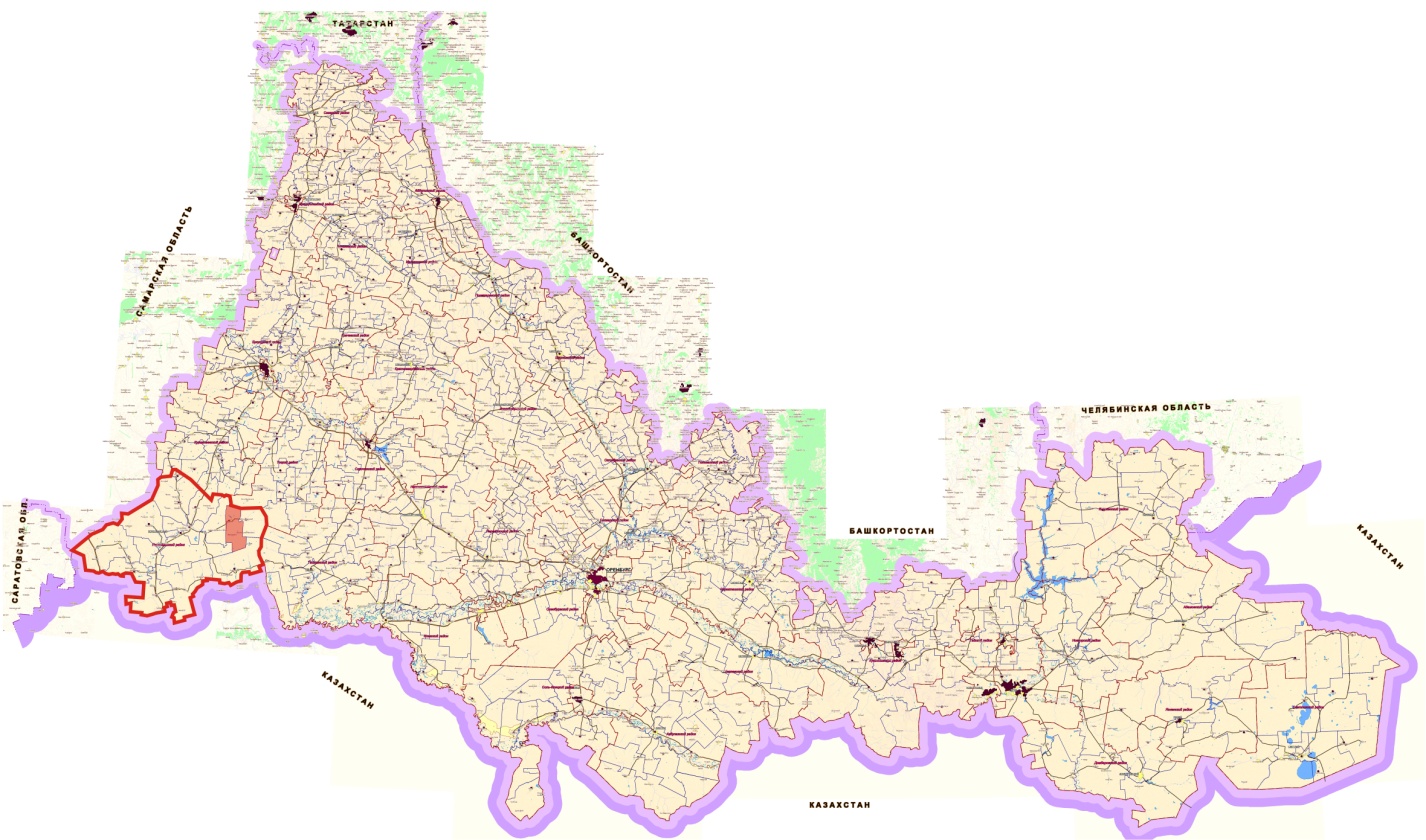 Муниципальное образование Мирошкинский сельсовет образовано в соответствии с законом Оренбургской области от 09.03.2005 N 1907/315-III-ОЗ "О муниципальных образованиях в составе муниципального образования Первомайский район Оренбургской области" (принят постановлением Законодательного Собрания Оренбургской области от 16.02.2005 N 1907).Располагается в западной части области недалеко от автодороги регионального значения Бугульма-Бугуруслан-Бузулук-Уральск (Постановление Администрации Оренбургской области от 31.12.2003 N 226-п "Об утверждении перечня автомобильных дорог общего пользования, находящихся в государственной собственности Оренбургской области" (вместе с "Перечнем автомобильных дорог общего пользования, находящихся в государственной собственности Оренбургской области").В состав муниципального образования входят:с. Мирошкино,  пос. Малочаганск,Площадь территории проектирования (в границах МО) – 22491,1 га, площадь населенных пунктов – 455,86 га. Численность жителей – 849 чел. (с. Мирошкино -776 чел., п. Малочаганск - 73 чел.).Схема муниципальных образований Первомайского района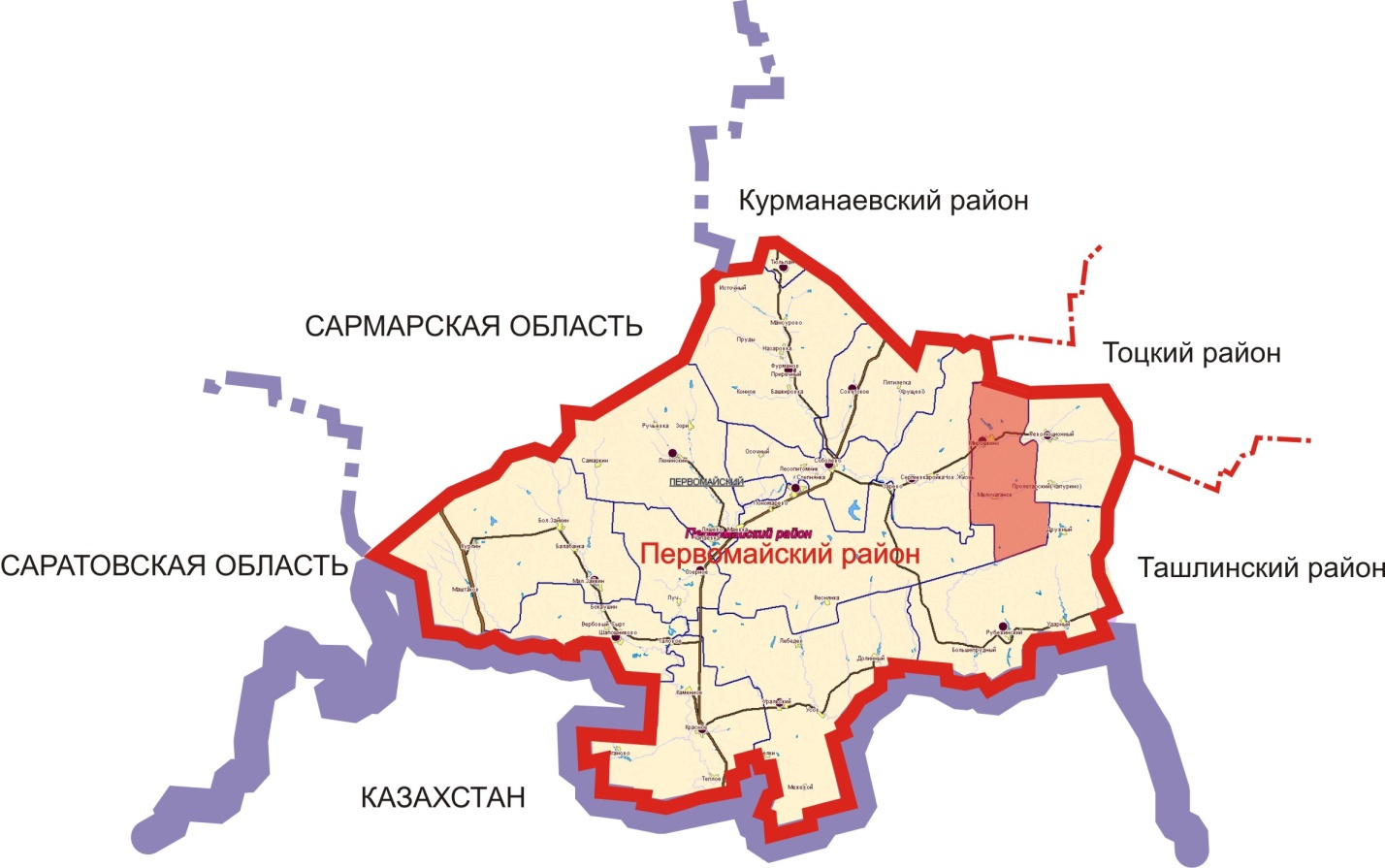 Муниципальное образование Мирошкинский сельсовет  – одно из 16 муниципальных образований сельских поселений Первомайского района Оренбургской области.Расположено в восточной части района, граничит:на севере - с землями Тоцкого района,на востоке - с Революционным сельсоветом,на юге, юго-востоке - с Рубежинским  сельсоветом,на западе - с Сергиевским сельсоветом.Прогноз демографической ситуации 
в МО Мирошкинский сельсоветВ настоящем разделе произведен расчет прогнозной численности населения на периоды 2018г., 2023г., 2036 г, 2046г.В таблицах 1, 2 представлены исходные расчетные данные о численности населения.Таблица 1 – Расчетные данные о численности населения с. МирошкиноТаблица 2 – Расчетные данные о численности населения п. МалочаганскТаблица 3 – Прогноз численности, чел.Потребность в объектах соцкультбыта на прогнозируемые периоды 2018г., 2023г., 2036 г, 2046г. представлена в таблице 4.Оценка природных условий территорииКлиматКлимат на территории сельского поселения Мирошкинский сельсовет резко континентальный, с жарким летом, холодной зимой с метелями и ветрами.Весна непродолжительная. Переход от зимы к лету очень быстрый. В течение всего весенне-летнего периода воздух отличается сухостью, малым и неустойчивым количеством атмосферный осадков.Осень в районе проектирования сухая, ветреная, в конце осени бывают сильные заморозки.  Температура воздух изменяется в пределах от +40°С до -40°С, достигая температуры колебаний в 80°С.В пределах суток разность температуры дня и ночи также достигает значительных колебаний.Наступление первых морозов наступает на конец сентября, заканчиваются в первой половине мая.Продолжительность безморозного периода равна 133-142 дням.Почти ежегодно бывают засушливые и суховейные периоды. Самым теплым месяцем в году является июль со среднемесячной температурой +22°С, а самыми холодными месяцами – январь и февраль со среднемесячной температурой -14°С.Устойчивый снежный покров появляется во 2-ой половине ноября. Толщина его небольшая, так что грунты промерзают глубоко. Средняя глубина промерзания грунтов 94-110 см.По количеству осадков район проектирования относится к зоне неустойчивого и недостаточного увлажнения. Среднегодовое количество атмосферных осадков составляет 288-300 мм.Почвенный покров в районе проектирования однороден, колеблется в пределах 30-40 см. Преобладают в основном черноземы.Гидрологические условияТерритория района расположена в степной почвенно-климатической зоне, характеризующейся сухим континентальным климатом.  В агроклиматическом отношении – это район недостаточного увлажнения. Климат характеризуется резкой континентальностью – жарким, сопровождающееся суховеями летом, холодной и малоснежной зимой и незначительным количеством осадков, большая часть которых приходится на осенне-зимний период – 300-350 мм. По территории района протекает около 20 рек, но только шесть из них имеют постоянный водосток, на остальных уже в июле прекращается течение.По территории Мирошкинского поселения протекают реки Елтышевка, Большой Чаган и Малый Чаган.Елтышевка - приток реки Урал. 37 км по правому берегу протоки Старый Урал №108. Длина водотока - 43 км. Водосборная площадь - 394 км.Большой Чаган - приток р. Урал, основная водная артерия Первомайского района.Малый Чаган - левый приток р. Чаган. Геологические условияРайон расположен на крайнем юго-западе области, граничит с Самарской, Саратовской и Западно-Казахстанской областями. Один из самых равнинных районов области – преобладают широкие речные долины, придолинные плакоры и слаборасчлененные водоразделы.Северная, приводораздельная часть района с абсолютными отметками 150-230 м, имеет холмисто-увалистый рельеф и сложена верхнеюрскими глинами и мергелями, среднеюрскими и нижнетриасовыми песчаниками, песками и глинами. В центре района – абсолютно безлесная плоскоувалистая, по возрасту меловая равнина, к югу сменяющаяся неоген-четвертичными аллювиальными аккумулятивными равнинами долины Чагана и Урала. Большая часть относится к бассейну р.Чаган.На глубинах от 3 до 5 км слои девона образуют пологие брахиантиклинальные складки, которые являются идеальными нефте- и газоловушками. По этой причине Первомайский район располагает крупными запасами нети, газа и конденсата. Крупнейшими месторождениями района являются эксплуатирующиеся многопластовые Зайкинское нефте-газо-конденсатное и Ростошинское нефтяное месторождения. Открыты несколько более мелких нефтяных месторождений – Мирошкинское, Вишневское, Зоринское, Конновское и газовых – Тепловское, Долинное и Уральское месторождения.На территории района находится самое низкое место в области – урез р.Чаган на границе с Казахстаном (27,6 м). С севера на юг сменяются природные зоны: типичные разнотравно-типчаково-ковыльные степи на южных черноземах с островными байрачными лесами, типчаково-полынные степи на солонцовых комплексах, южные полынно-типчаковые степи на темно-каштановых почвах. Лесопокрытая площадь составляет менее 1%, распаханность – 55%, сенокосы и пастбища занимают 38,5% территории района. Планировочные ограниченияК экологическим планировочным ограничениям, определяющим условия для расселения, отнесены санитарно-защитные зоны и зоны негативного влияния промышленно-коммунальных, транспортных и животноводческих объектов, зоны санитарной охраны I и II поясов хозяйственно-питьевых водозаборов, водоохранные зоны и прибрежные полосы рек, особо охраняемые природные объекты и территории.Территории зон охраны памятников природыНа территории сельсовета отсутствуютТерритории зон охраны памятников истории и культурыКурганный могильник 1. п.Малочаганск, в  к ЮВ от поселка. эпоха бронзы, р.ж.в.Курганный могильник 2. п.Малочаганск, в  к ЮЮВ от поселка, эпоха бронзы, р.ж.в.Курганный могильник 3. п.Малочаганск, в  к Ю от поселка, эпоха бронзы, р.ж.в.Мирошкинский курганный могильник. с.Мирошкино, в . СВ села. Одиночный курган 2. с.Мирошкино, в  к В от селаВ настоящее время границы территорий объектов культурного наследия и границы зон охраны объектов культурного наследия не определены и должны быть установлены органами государственной власти субъектов Российской Федерации и органами местного самоуправления в соответствии с федеральными законами, законами субъекта РФ и нормативными правовыми актами органов местного самоуправления. До определения границ земель культурного наследия и разработки проектов зон охраны объектов культурного наследия с установлением соответствующих зон охраны, режимами использования земель и градостроительными регламентами в границах данных зон все виды проектных, землеустроительных, земляных, строительных мелиоративных, хозяйственных и иных работ на землях, примыкающих к объектам культурного наследия, градостроительная документация по размещению объектов капитального строительства, подлежат согласованию с государственным органом охраны объектов культурного наследия Оренбургской области. В целях сохранения памятников археологии от разрушения в ходе хозяйственной деятельности в соответствии со статьями 30 Федерального закона от 25.06.2002 №73-ФЗ "Об объектах культурного наследия (памятниках истории и культуры) народов Российской Федерации" земельные участки, подлежащие хозяйственному освоению являются объектами историко-культурной экспертизы.Санитарные, защитные и санитарно-защитные зоныДля каждого объекта (предприятия) должен разрабатываться проект санитарно-защитной зоны. В соответствии с п. 2.10 СанПиН 2.2.1/2.1.1.1200-03 «для действующих предприятий проект организации санитарно-защитной зоны должен быть обязательным документом». В этих проектах предусматриваются конкретные мероприятия, учитывающие специфику предприятия и защиту от его вредных воздействий.Санитарно-защитные зоны МО «Мирошкинский сельсовет» в соответствии с СанПиН 2.2.1/2.1.1.1200-03:зерносклад — 50м,кладбище — 50м,склад ГСМ — 100м,коровник — 100м,мастерские с/х техники — 300м, свалка — 500м,яма Беккари — 500м,водозаборная скважина — 50м,водонапорная башня — 15м,очистные — 20м,.Охранные зоны высоковольтных линий электропередачУстанавливаются вдоль воздушных линий электропередач - в виде части поверхности участка земли и воздушного пространства, ограниченной параллельными вертикальными плоскостями, отстоящими по обе стороны ВЛ от крайних проводов.На картах-схемах генплана Мирошкинского сельсовета отображены охранные зоны высоковольтных линий электропередач, в соответствии с «Правилами  установления охранных зон объектов электросетевого хозяйства», от 24 февраля 2009 г. № 160, в размере:ВЛ 10 кВ - 10 мВЛ - 35 - 15 мВ охранных зонах запрещается осуществлять любые действия, которые могут нарушить безопасную работу объектов электросетевого хозяйства, в том числе привести к их повреждению или уничтожению, и (или) повлечь причинение вреда жизни, здоровью граждан и имуществу физических или юридических лиц, а также повлечь нанесение экологического ущерба и возникновение пожаров, в том числе:набрасывать на провода и опоры воздушных линий электропередачи посторонние предметы, а также подниматься на опоры воздушных линий электропередачи;размещать любые объекты и предметы (материалы) в пределах созданных в соответствии с требованиями нормативно-технических документов проходов и подъездов для доступа к объектам электросетевого хозяйства, а также проводить любые работы и возводить сооружения, которые могут препятствовать доступу к объектам электросетевого хозяйства, без создания необходимых для такого доступа проходов и подъездов;находиться в пределах огороженной территории и помещениях распределительных устройств и подстанций, открывать двери и люки распределительных устройств и подстанций, производить переключения и подключения в электрических сетях (указанное требование не распространяется на работников, занятых выполнением разрешенных в установленном порядке работ), разводить огонь в пределах охранных зон вводных и распределительных устройств, подстанций, воздушных линий электропередачи, а также в охранных зонах кабельных линий электропередачи;размещать свалки;производить работы ударными механизмами, сбрасывать тяжести массой свыше 5 тонн, производить сброс и слив едких и коррозионных веществ и горюче-смазочных материалов (в охранных зонах подземных кабельных линий электропередачи).Водоохранные зоны и прибрежные защитные полосыВодоохранные зоны и прибрежные защитные полосы водных объектов устанавливаются в соответствие со статьей 65 Водного кодекса, вступившего в силу с 1 января 2007 года. Разработанных и утвержденных проектов водоохранных зон водных объектов в МО Мирошкинский сельсовет в настоящее время нет, поэтому для отображения водоохранных зон и прибрежных защитных полос на схемах был использован нормативно-правовой подход, который предполагает установление размеров ВЗ и ПЗП в зависимости от длины рек и площади озер на основе утвержденных федеральных нормативов без учета региональной специфики. В дальнейшем необходимо уточнить выделенные границы на местности и разработать проект ВЗ и ПЗП с учетом гидрологических, морфологических и ландшафтных особенностей региона.Водоохранными зонами являются территории, которые примыкают к береговой линии морей, рек, ручьев, каналов, озер, водохранилищ и на которых устанавливается специальный режим осуществления хозяйственной и иной деятельности в целях предотвращения загрязнения, засорения, заиления указанных водных объектов и истощения их вод, а также сохранения среды обитания водных биологических ресурсов и других объектов животного и растительного мира.На картах-схемах генерального плана отображены водоохранные зоны водных объектов Мирошкинского сельсовета:Река Чаган - 200 метров;Река Малый Чаган - 100 метров;Река Елтышевка - 100 метров;Озера, ручьи, пруды - 50 метров.В пределах водоохранных зон запрещается:использование сточных вод для удобрения почв;размещение кладбищ, скотомогильников, мест захоронения отходов производства и потребления, радиоактивных, химических, взрывчатых, токсичных, отравляющих и ядовитых веществ;проведение авиационно-химических работ;движение и стоянка автотранспорта (кроме автомобилей специального назначения), за исключением их движения по дорогам и стоянки на дорогах и в специально оборудованных местах имеющих твердое покрытие.В пределах защитных прибрежных полос дополнительно к ограничениям, перечисленным выше, запрещается:распашка земель;применение удобрений;складирование отвалов размываемых грунтов;выпас и организация летних лагерей скота.Соблюдение специального режима на территории водоохранных зон является составной частью комплекса природоохранных мер по улучшению гидрологического, гидрохимического, гидробиологического, санитарного и экологического состояния водных объектов и благоустройству их прибрежных территорий.Охранные зоны объектов газоснабженияГаз низкого давления -2 мГаз высокого давления -10 мКотельная -50м Придорожные полосы автомобильных дорогВ зависимости от класса и (или) категории автомобильных дорог с учетом перспектив их развития ширина каждой придорожной полосы устанавливается в соответствии с Федеральным законом Российской Федерации от 8 ноября 2007 г. N 257-ФЗ "Об автомобильных дорогах и о дорожной деятельности в Российской Федерации и о внесении изменений в отдельные законодательные акты Российской Федерации" в размере:пятидесяти метров - для автомобильных дорог третьей и четвертой категорий:- 53 ОП МЗ 53Н-2202000 Зарево — Революционный, 4кат.- 53 ОП МЗ 53Н-2207000 Мирошкино - Малочаганск — 4кат. СЕЛИТЕБНАЯ ТЕРРИТОРИЯЖилая зонаОбеспечение качественным жильем населения является одной из важнейших социальных задач. Капитальное исполнение, полное инженерное обеспечение, создание предпосылок для эффективного развития жилищного строительства с использованием собственных ресурсов  – это приоритетные цели жилищной политики. В данный момент на территории поселения  действуют следующие программы по развитию жилищного строительства, повышению доступности жилья, созданию комфортной среды проживания: «Обеспечение доступным жильем молодых специалистов (или их семей) на селе»«Доступное и комфортное жилье – гражданам России»«Обеспечение жильем молодых семей в Оренбургской области на 2011-2015 годы»Существующее положениеСуществующий жилищный фонд представлен в основном частным сектором - индивидуальными жилыми домами, многие из которых находятся в стадии строительства. Площадь жилищного фонда -  всего - 21334 кв.мв том числе площадь муниципального жилищного фонда -  нетОбщая площадь ветхого и аварийного муниципального жилого фонда - нет.Число семей, состоящих на учете для получения жилья – 3 семьи.Ввод в эксплуатацию жилых домов за счет всех источников финансирования  -  нет.Можно сделать следующие выводы о развитии жилищной сферы:недостаточная обеспеченность жилого фонда инженерными сетями;объем строящегося жилья составляет 2% от общего объема жилищного фондаПроектные решенияВ с. Мирошкино проектом предлагается уплотнение существующей застройки и развитие жилой зоны в южном и восточном направлении вдоль сложившихся транспортных путей с учетом сложившейся планировочной структуры и особенностей рельефа.В п. Малочаганск предусматривается незначительное развитие жилой зоны в восточном направлении.Общественно-деловая зонаСуществующее положениеОбразовательные учреждения:Муниципальное образовательное учреждение «Мирошкинская средняя общеобразовательная школа»;Обучается 126 детей. Муниципальное дошкольное образовательное учреждение «Детский сад" с. Мирошкино;Посещают 35 детей.Объекты здравоохранения:Фельдшерско-акушерский пункт села Мирошкино Фельдшерско-акушерский пункт пос. МалочаганскОбъекты культурно-досугового назначения:Сельский Дом Культуры  с. Мирошкино.Здание площадью 800 кв.м. Требуется капитальный ремонт. МБУК «Первомайская центральная районная система «Мирошкинская библиотека». Площадь - 60 кв.м, книжный фонд - 9500 ед.Спортивные объекты:Спортзал в школе Объекты торговли:На территории села располагаются магазины: ИП Подпорин С.Н. - продукты;ИП Смирнова Л.А. - продукты;ИП Баймяшкин Д.А. - продов/непродов. товары;ИП Кузнецова Т.А. - продов/непродов. товары. Объекты управления, общественного назначения:Администрация МО Мирошкинский сельсовет.УФПС Оренбургской области филиал ФГУП «Почта России;Сбербанк России. Филиал.АТС Волга - ТелекомПроектные решения Проектом предлагается развитие общественно-деловой зоны населенных пунктов. Предлагается строительство следующих объектов:с. МирошкиноДетская спортивная школа;Универсальный спортивный кортмагазины продовольственных и непродовольственных товаров;предприятия бытового обслуживания населения;пункты питания (кафе). пос. Малочаганскмагазин;пождепо.Таблица 4 – Расчет потребности населения в учреждениях и предприятиях обслуживания в прогнозируемом периоде 2018г, 2023г , 2036г, 2046г. РЕКРЕАЦИОННАЯ ЗОНАСуществующее положение Район характеризуется одной из самой низкой в Оренбургской области лесистостью – менее 3%. Характерной особенностью этой части района является широкое разнообразие небольших по площади, но очень жизнеспособных лесных колков. По южным точкам их распространения можно провести границу распространения островных лесов степной зоны Общего Сырта.Средняя широтная полоса южнее реки Чаган от его истока до райцентра и далее на крайнем западе района - это абсолютно безлесная плоскоувалистая меловая равнина.По территории Мирошкинского поселения протекают реки Елтышевка, Большой Чаган и Малый Чаган, много ручьев и озер. Проектные решения Проектом предлагается создание мест для отдыха местного населения и приезжих отдыхающих. На схемах показаны места размещения таких территорий и объектов. Указаны водоемы, представляющие базу для развития любительского и спортивного рыбоводства. Предлагается благоустройство прибрежных участков для организации зон повседневного отдыха. Развитие рекреационной зоны привлечет на территорию туристов, что будет способствовать экономическому развитию поселения. ПРОИЗВОДСТВЕННАЯ ТЕРРИТОРИЯПроизводственно-коммунальная зонаСовременное состояниеПроизводственный сектор представлен следующими предприятиями: СПК «Мирошкин», занимающиеся производством растениеводческой и животноводческой продукцией и переработкой семечек. Так же на территории с.Мирошкино и п.Малочаганск действуют КФХ:КФХ "Александровское"КФХ "Гранит"КФХ "Земля"КФХ "Малочаганск"КФХ "Николаевское"КФХ "Огонек"КФХ "Победа"КФХ "Пчелиный рай"КФХ "Раздолье"КФХ "Сатурн-1"КФХ "Спартак"а также предприятия:ООО "Волгостройторг"ООО "Небоскреб"ООО "Стройиндустрия"ООО "Торгснаб"ООО "Мирошкино"Проектные решенияПроектом предлагается развитие производственной зоны. Предполагается, что предприятия сохранят свою направленность. Зона транспортной инфраструктурыСовременное состояние.Поселение  расположено в непосредственной близости от транспортного каркаса агломерации, сформированного на базе, проходящих через территорию транспортных путей: автодороги регионального значения "Бугульма-Бугуруслан-Бузулук-Уральск" (Постановление Администрации Оренбургской области от 31.12.2003 N 226-п "Об утверждении перечня автомобильных дорог общего пользования, находящихся в государственной собственности Оренбургской области" (вместе с "Перечнем автомобильных дорог общего пользования, находящихся в государственной собственности Оренбургской области"), Южно-Уральской железной дороги  Оренбург - Саратов  Расстояние до ближайшей железнодорожной станции Тюльпан - 40 кмАвтодорожная сеть муниципального образования представлена дорогами: Автомобильная дорога межмуниципального Зарево — Революционный (IV)Автомобильная дорога межмуниципального значения Мирошкино - Малочаганск (IV).Транспортное обслуживание населения села производится рейсовым автобусом "ПАЗ" 1 раз в день ежедневно.Проектные решенияУровень транспортного обеспечения существенно влияет на градостроительную ценность территории. Задача развития транспортной инфраструктуры - создание благоприятной среды для жизнедеятельности населения, нейтрализация отрицательных климатических факторов, снижение социальной напряженности от транспортного дискомфорта. Особенно это касается населенных пунктов удаленных от районного центра и испытывающих, вследствие недостатка объектов соцкультбыта, производственной необходимостью и прочих особенностей, постоянную потребность в транспортных услугах. В данном проекте предлагаются следующие решения:Внутрипоселковые улицы предлагается заасфальтировать.Транспортная инфраструктура населенных пунктов представляет собой единую систему транспорта и улично-дорожной сети в увязке с планировочной структурой поселения и прилегающей к нему территории, обеспечивающей удобные транспортные связи со всеми функциональными зонами внутри поселения и другими поселениями системы расселения. При проектировании развития улично-дорожной сети населенных пунктов максимально учтена сложившаяся система улиц и направление перспективного развития населенных пунктов, предусмотрены мероприятия по исключению имеющихся недостатков. Введена четкая дифференциация улиц по категориям в соответствии со СП 42.13330.2011 «Градостроительство. Планировка и застройка городских и сельских поселений»:поселковая улицаглавная улица;улицы в жилой застройке:основная;второстепенная;проезды.Зона инженерной инфраструктурыВодоснабжение.Существующее положениеИсточником водоснабжения с. Мирошкино  является эксплуатационная скважина, расположенная на левом склоне долины р. Большой Чаган . Эксплуатируется водоносный северодвинско-вятский комплекс. Водоносные отложения представлены галечниками, гравием, песками, супесями, суглинками, глинами. Водозабор работает на неутвержденных запасах подземных вод. Эксплуатация ведется администрацией муниципального образования  Мирошкинский сельсовет Первомайского района.Водозабор одиночного типа, работает в круглосуточном режиме. Глубина водозаборной скважины, по сведениям водопользователя, составляет 77,0 м. Мощность водоносного горизонта составляет порядка 25 - 40 м.Забор воды из скважины ведётся погружным насосом марки ЭЦВ 5-6,5-120. Производительность водозабора составляет 16 м3/сут.Мониторинг за гидродинамическим режимом подземных вод не осуществляется, затрубный пьезометр для замеров уровня подземных вод отсутствует. Производительность определяется по давлению воды в насосе и паспортным  данным последнего. Учет добываемой воды ведется непосредственно перед подачей воды потребителю. Производственный контроль за качеством подземных вод осуществляется нерегулярно. Анализируются обобщенные и микробиологические показатели. Вода из скважины поступает в водонапорную башню и далее по водоводу потребителю. Водоподготовка на водозаборе не предусмотрена, периодически производится дезинфекционная обработка водоприемного оборудования путем хлорирования. Водопровод от скважины до потребителей представляет собой трассу из труб диаметром 76 мм (материал: пластик 200 м и металло-стекловолокно - 1300 м). Общая протяженность водовода по сведениям водопользователя составляет 1500 м. Проектные предложенияИсточником водоснабжения является водозабор, станция II подъема. При необходимости планируется расширение существующего водозабора.Предусматривается следующая проектная схема водоснабжения: вода из буровых скважин погружными насосами подается в существующие резервуары чистой воды, где хранится трехчасовой противопожарный, аварийный и регулирующий запас воды, далее центробежными насосами станции II подъема двумя водоводами подается в поселковую сеть водопровода.Проектируемый водопровод объединенный: хозяйственно-питьевой и противопожарный.Водопроводная сеть кольцевая, обеспечивающая бесперебойную подачу воды. Магистральные сети выполнить из полиэтиленовых напорных труб  Ø110...Ø280мм по ГОСТ 18599-2001 «питьевые». Расход на хозяйственно-питьевые нужды определен в зависимости от степени благоустройства районов жилой застройки и нормы водопотребления на одного человека, согласно СНиП 2.04.02-84 табл.1.Расход воды на наружное пожаротушениеДля расчета магистральных линий водопроводной сети согласно п. п. 2.12, 2.20 и табл. 5 СНиП 2.04.02-84* «Водоснабжение. Наружные сети и сооружения», при количестве жителей до 5 тыс. человек расход воды на наружное пожаротушение, с учетом расхода воды на пожаротушение общественных зданий высотой свыше 2-х этажей и объемом свыше 5 тыс. м3 и до 25 тыс. м3 в соответствии с табл. 6 СНиП 2.04.02-84* «Водоснабжение. Наружные сети и сооружения» 15 л/с и табл. 1* СНиП 2.04.01-85* «Внутренний водопровод и канализация зданий» - 1 струя - 2,5 л/с ), расположенных в данном населенном пункте составят 17,5 л/с. Необходимо предусмотреть кольцевые сети водопровода и установить требуемое количество  пожарных гидрантов для обеспечения расхода воды на цели пожаротушения любого объекта данного населенного пункта.  Пожарные гидранты устанавливать с радиусом доступности .Канализация. Существующее положениеСуществующая застройка не имеет системы централизованной канализации.  Жилая застройка оборудована выносными туалетами с выгребными ямами. Содержимое выгребов вывозится ассенизационными машинами на свалки в специально отведенные места, которые представляют собой обвалованные карты.Проектные решения Для отвода бытовых сточных вод от существующей и проектируемой части застройки необходимо предусмотреть самотечные сети канализации, по возможности с прокладкой их по рельефу, а также запроектировать локальные канализационные очистные сооружения.   Частично стоки будут собираться в канализационные насосные станции, размещенные в пониженных точках рельефа. Количество КНС, их производительность и точное место размещения уточнить при разработке проектной документации. Сточные воды от КНС напорным трубопроводом будут перекачиваться на очистные сооружения.	Расход сточных вод хозяйственно-бытовой канализации села соответствует водопотреблению.Трубопроводы канализации прокладывать из полиэтиленовых труб по ГОСТ 18599-2001 «технические» диаметром от 160 до 400мм. Минимальные уклоны для самотечной канализации возможно принять согласно СНиП 2.04.03-85: для Ø160мм — 0,007, Ø200мм — 0,005, в связи с  местным рельефом.Минимальная глубина заложения будет равна глубине промерзания грунта минус 0,3м. В отдельных случаях, в связи с особенностями местного рельефа, глубину заложения возможно уменьшить вплоть до 0,7м до верха трубы, с теплоизоляцией труб. Это позволит уменьшить глубину заложения КНС.Смотровые колодцы на линиях хозяйственно-бытовой канализации устанавливать в каждой точке присоединения, при изменении направления, уклона, диаметра. На прямых участках колодцы устанавливать в зависимости от диаметра труб: для Ø160мм через 35м, для Ø200-450мм — через каждые 50м, для обеспечения надлежащего обслуживания трубопроводов.Энергоснабжение.Современное состояниеНаселенные пункты полностью электрифицированы. Электроснабжение МО Мирошкинский сельсовет осуществляется от подстанции «Мирошкинская» 35/10кВ.Проектные решенияРаспределительные сети 10 кВЭлектроснабжение потребителей Объекта выполняется от комплектных трансформаторных подстанций: однотрансформаторных (для потребителей III категории обеспечения надежности электроснабжения); б) двухтрансформаторных, тупикового типа: (для потребителей II -й категории обеспечения надежности электроснабжения). Подключение подстанций выполняется ВЛ-10 кВ голым проводом марки АС, расчетного сечения на железобетонных опорах.План распределительной сети среднего напряжения -см. чертеж.Комплектная трансформаторная подстанцияОтдельно стоящая комплектная трансформаторная подстанция 10/0,4 кВ  представляет собой закрытое помещение, выполненное из материалов соответствующих климатическим условиям УХЛ1, имеющим металлические двери с каждой обслуживаемой стороны.Все двери снабжены внутренними замками под спецключ и петлями под наружные навесные замки. Крыша подстанции выполняется железобетонной или цельнометаллической в одно- двух- или четырехскатном исполнении.В помещениях располагаются: отсек УВН, выполненный в виде ячеек с коммутационными аппаратами 10 кВ, отсек РУНН, выполненный в виде панели или секции из ячеек, отсек силового трансформатора, открытые ошиновки 0,4 и 10 кВ. Также в отсеке РУНН устанавливаются: щит собственных нужд ЩСН и главная заземляющая шина ГЗШ.Каждая из подстанций оборудуется распределительным устройством 10 кВ, масляным трансформатором 10/0,4 кВ номинальной мощностью 160-400 кВа и Главным распределительным щитом 0,4 кВ (ГРЩ).Наружное освещениеСредняя горизонтальная освещенность комплекса принимается - 6 лк .Наружное освещение выполняется натриевыми лампами высокого давления мощностью 150 Вт, устанавливаемыми на силовые опоры ВЛ-0.4 кВ высотой 10.5м.Электроснабжение потребителей наружного освещения выполняется от щита (панели) наружного освещения 0,4 кВ с внешним датчиком освещенности, предусматриваемого в каждой подстанции ТП, а также на территории застройки климатического исполнения УХЛ2.Управление наружным освещением выполняется автоматически, с использованием фотореле, в зависимости от естественной освещенности территории.Укрупненный расчет электрических нагрузок на инженерные системы:а. Односемейные жилые дома — 25 шт. Согласно СП 31-110-2003 (Табл. 6.2 и 6.3): при Рi=10кВт коэффициент спроса Кс-0.45, для 123 домов коэффициент одновременности Кс=0.16.Рр-25х0.45х0.16Х10=18 кВт -Физкультурно-оздоровительный комплекс—100 кВт- Магазин продовольственных и непродовольственных товаров— 50 кВтСуммарная нагрузка : 168 кВтУстановить ТП-1: КТПНТ-400/10/0.4 кВт в/к (1х400 кВа)Примечание: подключение ТП выполнить от двух различных ВЛ-10 кВ.Учет электроэнергииКаждая подстанция 10/0,4кВ оборудуется устройствами учета расхода активной энергии на шинах 0,4 кВ, после вводных рубильников.На вводе в каждое здание устанавливается внутри домовое устройство учета расхода активной энергии (проект установки выполняется сторонней организацией).Заземление и молниезащитаCистема заземления по ГОСТ Р 50571.2-94:в сетях 10 кВ – IT;в распределительных сетях 0,4 кВ – TN-C-S;Молниезащита зданий выполняется согласно СО 153-34.21.122-2003 «Инструкция по устройству молниезащиты зданий, сооружений и промышленных коммуникаций»Комплектная трансформаторная подстанция:Наружный контур заземления выполняется стержневыми глубинными электродами, соединенными между собой стальной оцинкованной полосой сечением 4х40мм, проложенной по периметру каждой отдельно стоящей КТП в земле на расстоянии не более 1м от фундамента.Внутри отдельно стоящей КТП каждый отсек оборудуется внутренним контуром заземления, выполненным из стальной полосы сечением 4х40мм, проложенным по стенам на высоте не менее 0,4м и окрашенным в цвета соответствующие ПУЭ (изд.7) п.1.1.29 и ГОСТ Р 50462 «Идентификация проводников по цветам или цифровым обозначениям». Контуры заземления каждого отсека соединены между собой посредством той же полосы не менее чем в двух местах.Заземление нейтрали трансформатора выполняется отдельным проводником, присоединенным непосредственно к наружному контуру заземления.Молниезащита отдельно стоящей КТП выполняется посредством установки молниеприемной сетки на крыше здания. Спуски от молниеприемной сетки присоединяются к наружному контуру заземления здания.Отдельно стоящие дома и здания:Каждое здание оборудуется собственным наружным контуром заземления, состоящим из глубинных заземлителей и присоединенной к ним стальной полосы сечением 4х40 мм, проложенной по периметру здания на расстоянии не менее 1м от края фундамента.На вводе в каждое здание выполняется разделение нулевого защитного и нулевого рабочего проводников.Молниезащита зданий выполняется посредством установки молниеприемной сетки на крыше здания. Спуски от молниеприемной сетки присоединяются к наружному контуру заземления здания.Газоснабжение. Современное состояниеИсточником газоснабжения  проектируемого участка  муниципального образования Мирошкинский сельский совет Первомайского района Оренбургской области является существующий газопровод высокого давления Р= 0,6 МПа. Далее через систему ШРП, снижающая давление до низкого и систему газопроводов низкого давления, газ подается потребителям, в качестве топлива  для источников теплоснабжения и хозяйственно-бытовые нужды.Проектные решенияНа перспективу расход природного газа принимается на индивидуально-бытовые нужды населения, а так же на отопление и горячее водоснабжение магазина, культурно-спортивного комплекса .Перспективное развитие МО Мирошкинский сельский совет предполагается в несколько очередей. Каждая очередь запитывается от газопровода высокого давления, а так же  на каждую очередь строительства устанавливается ШРП снижающий давление газа до низкого.Инженерная подготовка территорииСовременное состояние.Территория затапливается в районе, не доходя до жилых домов. Проектные решения.Мероприятия по инженерной подготовке остальных территорий сводятся к благоустройству отдельных участков планируемой территории, используемых для размещения жилищного, дорожного строительства и зон отдыха.Основные мероприятия по инженерной подготовке:защита от затопления;защита от подтопления;организация поверхностного стока;регулирование русел водотоков;благоустройство береговых склонов водотоков;В качестве вспомогательных средств инженерной защиты надлежит использовать естественные свойства природных систем и их компонентов, усиливающие эффективность основных средств инженерной защиты. К последним следует относить повышение водоотводящей и дренирующей роли гидрографической сети путем расчистки русел и стариц, фитомелиорацию, агролесотехнические мероприятия и т.д.В состав проекта инженерной защиты территории включены организационно-технические мероприятия, предусматривающие обеспечение пропуска весенних половодий и летних паводков.Организация поверхностного стока включает в себя строительство ливнестоков, в основном, открытого типа, водоперепускных труб и отстойника ливневой канализации.Санитарная очистка Существующее положениеВ задачу санитарной очистки входит сбор, удаление и обезвреживание твердых бытовых отходов (ТБ0) и жидких отходов из неканализованной застройки.В населённом пункте устанавливаются контейнеры для сбора мусора. Компостируемая часть ТБ0 перерабатывается в компостных ямах на приусадебных участках, а неутилизируемая часть вывозится на свалку. Свалка и Яма "Беккари" расположены на территории муниципального образования. Жидкие бытовые отходы вывозятся и сливаются в канализационную сеть.Проектное решениеКоличество TБО, подлежащее сбору, удалению и обезвреживанию, рассчитывается исходя из нормы 225-300 кг/год на человека, что по расчетам составляет:Таблица 430% ТБО будут перерабатываться на приусадебных участках в компост и использоваться в качестве удобрения.Проектом предлагаетсяЗамена свалки на полигон,  значительно улучшит экологию и санитарное состояние территории. Яма Беккари, расположенная на территории поселения будет действовать до строительства крематория для сжигания биологических отходов на территории Первомайского района.В перспективе, в соответствие со «Схемой территориального планирования Оренбургской области», предполагается строительство небольшого мусороперерабатывающего завода с установками для сортировки вторсырья и строительство нового полигона ТБО.Очистка от жидких отходовГлавной задачей является строительство централизованной канализационной сети, как в существующей, так и в проектируемой застройке села, что позволит значительно улучшить санитарное состояние населенного пункта и предотвратит загрязнение грунтовых вод.Проектом предлагается строительство двух канализационных насосных станций и локальных очистных сооружений. ОХРАНА ОКРУЖАЮЩЕЙ СРЕДЫОсновными мероприятиями по охране окружающей среды и поддержанию благоприятной санитарно-эпидемиологической обстановки в условиях градостроительного развития поселения, является установление зон с особыми условиями использования территории.Наличие тех или иных зон с особыми условиями использования определяет систему градостроительных ограничений территории, от которых во многом зависят планировочная структура населенных пунктов, условия развития селитебных территорий или промышленных зон.Зоны с особыми условиями использования на территории представлены:санитарно-защитными зонами (СЗЗ) предприятий, сооружений и иных объектов; водоохранными зонами; зонами охраны источников водоснабжения;охранными и санитарно-защитными зонами транспортной и инженерной инфраструктуры. Охрана атмосферного воздухаГенеральным планом предусмотрены следующие мероприятия по защите воздушного бассейна МО Мирошкинский сельсовет:четкое функциональное зонирование, упорядочение промышленных зон территории поселков; уменьшение СЗЗ предприятийсоздание, благоустройство санитарно-защитных зон промышленных предприятий и других источников загрязнения атмосферного воздуха, водоемов, почвы;благоустройство, озеленение улиц и населенных пунктов в целом;упорядочение транспортной сети, обеспечение требуемых разрывов с соответствующим озеленением между транспортными магистралями и застройкой;использование в качестве топлива в котельных природного газа; Охрана поверхностных и подземных водГенеральным планом предусмотрены следующие мероприятия по восстановлению и предотвращению загрязнения водных объектов: организация водоохранных и прибрежных защитных зон, озеленение и расчистка прибрежных территорий;прекращение сброса неочищенных сточных вод на рельеф, в реки; организация контроля уровня загрязнения поверхностных и грунтовых вод;разработка проекта установления границ поясов ЗСО подземных источников водоснабжения;строительство очистных сооружений и системы центральной канализации;организация на территории населенных пунктов системы сбора и очистки ливневых сточных вод, загрязненных нефтепродуктами, при помощи системы водоотводных лотков с последующей очисткой на локальных очистных сооружения;Водоохранные зоны водных объектовПомимо санитарно-защитных зон, градостроительные ограничения на использование территории населенного пункта накладывает наличие водоохранных зон и прибрежных защитных полос.Водоохранные зоны и прибрежные защитные полосы водных объектов устанавливаются в соответствие со статьей 65 Водного кодекса, вступившего в силу с 1 января 2007 года. Разработанных и утвержденных проектов водоохранных зон водных объектов в МО Мирошкинский сельсовет настоящее время нет, поэтому для отображения водоохранных зон и прибрежных защитных полос на схемах был использован нормативно-правовой подход, который предполагает установление размеров ВЗ и ПЗП в зависимости от длины рек и площади озер на основе утвержденных федеральных нормативов без учета региональной специфики. В дальнейшем необходимо уточнить выделенные границы на местности и разработать проект ВЗ и ПЗП с учетом гидрологических, морфологических и ландшафтных особенностей региона.Установлены размеры водоохранных зон водоемов МО Мирошкинский сельсовет (в метрах):Река Чаган - 200 метров;Река Малый Чаган - 100 метров;Река Елтышевка - 100 метров;Озера, ручьи, пруды - 50 метров.В пределах водоохранных зон запрещается:использование сточных вод для удобрения почв;размещение кладбищ, скотомогильников, мест захоронения отходов производства и потребления, радиоактивных, химических, взрывчатых, токсичных, отравляющих и ядовитых веществ;проведение авиационно-химических работ;движение и стоянка автотранспорта (кроме автомобилей специального назначения), за исключением их движения по дорогам и стоянки на дорогах и в специально оборудованных местах имеющих твердое покрытие.В пределах защитных прибрежных полос дополнительно к ограничениям, перечисленным выше, запрещается:распашка земель;применение удобрений;складирование отвалов размываемых грунтов;выпас и организация летних лагерей скота.Соблюдение специального режима на территории водоохранных зон является составной частью комплекса природоохранных мер по улучшению гидрологического, гидрохимического, гидробиологического, санитарного и экологического состояния водных объектов и благоустройству их прибрежных территорий.Зоны санитарной охраны источников водоснабженияСуществующим источником водоснабжения является водозаборная скважина, расположенная на левом склоне долины р. Чаган. Эксплуатируется водоносный северодвинско-вятский комплекс. Водоносные отложения представлены галечниками, гравием, песками, супесями, суглинками, глинами. Водозабор работает на неутвержденных запасах подземных вод. Эксплуатация ведется администрацией муниципального образования  Мирошкинский сельсовет Первомайского района.Водозабор одиночного типа, работает в круглосуточном режиме. Глубина водозаборной скважины, по сведениям водопользователя, составляет 77,0 м. Мощность водоносного горизонта составляет порядка 25 - 40 м. Граница I и II поясов ЗСО  применительно к водозаборной скважине представляет собой окружность радиусом 30 м. Общая протяженность I и II поясов составляет 60,0 м; ширина – 60,0  м.Граница III пояса ЗСО  представляет собой овал с размерами: расстояние до границы пояса вверх по потоку от центра водозабора 345,28 м; вниз по потоку – 30,0 м. Расстояние до боковых границ от центра водозабора составляет 51,57 м. Общая протяженность III пояса составляет 362,97 м; ширина – 103,14  м. Кроме того, определена зона санитарной охраны накопительного резервуара (башня Рожнова), расположенного в 300 метрах от водозаборной скважины, представленной первым поясом (строгого режима), водоводов – санитарно-защитной полосой.Граница I пояса ЗСО накопительного резервуара принимается на расстоянии 10 метров.Ширина санитарно-защитной полосы для водоводов принимается на расстоянии не менее  по обе стороны от крайних линий водопровода вне зависимости от его диаметра (в районе водозабора  уровни подземных вод устанавливаются на глубине 10,0-20,0 м). Основной целью создания и обеспечения режима в ЗСО источников питьевого водоснабжения является охрана от загрязнения источников водоснабжения и водопроводных сооружений, а также территорий, на которых они расположены.Целью мероприятий на территории ЗСО подземных источников водоснабжения является максимальное снижение микробного и химического загрязнения воды источников водоснабжения, позволяющее при современной технологии обработки обеспечивать получение воды питьевого качества.Вокруг скважин предусмотрена зона санитарной охраны из колючей проволоки размером 100х100 м и 100х100 м.Мероприятия по первому поясу ЗСО источников водоснабжения включают:территория должна быть спланирована для отвода поверхностного стока за ее пределы, озеленена, ограждена и обеспечена охраной;не допускается посадка высокоствольных деревьев, все виды строительства, не имеющие непосредственного отношения к водопроводным сооружениям, проживание людей.Мероприятия по второму и третьему поясам ЗСО включают:выявление, тампонирование или восстановление всех старых, бездействующих, дефектных или неправильно эксплуатируемых скважин, представляющих опасность в части возможности загрязнения водоносных горизонтов;бурение новых скважин и новое строительство, связанное с нарушением почвенного покрова, производится при обязательном согласовании с центром государственного санитарно-эпидемиологического надзора;запрещение размещения складов горюче-смазочных материалов, ядохимикатов и минеральных удобрений, накопителей промышленных стоков, шламохранилищ и других объектов, обусловливающих опасность химического загрязнения подземных вод. Санитарно-защитные зоны предприятий, сооружений и иных объектовСогласно СанПиН 2.2.1/2.1.1.1200-03 «Санитарно-защитные зоны и санитарная классификация предприятий, сооружений и иных объектов» санитарно-защитная зона должна отделять предприятие от жилой застройки. Она предназначается для обеспечения требуемых гигиенических норм содержания в приземном слое атмосферы загрязняющих веществ, уменьшения отрицательного влияния предприятий на население.Санитарно-защитная зона не может рассматриваться как резервная территория предприятия или как перспектива для развития селитебной зоны.В результате проектных решений объекты, являющиеся источниками загрязнения окружающей среды, предусматривается размещать от жилой застройки на расстоянии, обеспечивающем нормативный размер СЗЗ.В настоящее время на территории МО Мирошкинский сельсовет расположены следующие объекты, требующие организации санитарно-защитных зон в соответствие с СанПиН:Санитарно-защитные зоны объектов МО Мирошкинский сельсоветФерма КРС-300ммастерские  - 50м.Кладбище (открытое)-50мЯма Беккера-500мСвалка – 500м.Склады – 50м.Для каждого объекта (предприятия) должен разрабатываться проект санитарно-защитной зоны. В соответствии с п. 2.10 СанПиН 2.2.1/2.1.1.1200-03 «для действующих предприятий проект организации санитарно-защитной зоны должен быть обязательным документом». В этих проектах предусматриваются конкретные мероприятия, учитывающие специфику предприятия и защиту от его вредных воздействий.Для точного установления СЗЗ котельных необходимо определение расчетной концентрации в приземном слое воздуха и по вертикали в зоне максимального загрязнения атмосферного воздуха от котельной (10-40 высот трубы котельной), а также акустических расчетов. Охранные и санитарно-защитные зоны объектов транспортной и инженерной инфраструктурыОхранные зоны от линий электропередачи напряжением: ВЛ 10 кВ - 10 мВЛ 35 кВ - 15 мсогласно с «Правилами охраны электрических сетей напряжением свыше 1000 вольт» утвержденными Постановлением Совета Министров СССР от 26 марта 1984 г. № 255.Полоса отвода автодорог: пятьдесят метров - для автомобильных дорог третьей и четвертой категорий;двадцать пять метров - для автомобильных дорог пятой категории. Охрана окружающей среды от воздействия шумаОсновными источниками внешнего шума на территории поселков являются пилорамы, транспортные потоки на улицах и дорогах, трансформаторы.Для снижения уровней звука на территории или в помещениях защищаемых от шума объектов следует применять экраны, размещаемые между источниками шума и защищаемыми от шума объектами, звуконепроницаемые стеклопакеты.В качестве экранов следует применять искусственные и естественные элементы рельефа местности (выемки, галереи, насыпи, холмы и др.).Зеленые насаждения в жилых районах играют большую роль в борьбе с шумом. Располагаемые между источником шума и жилыми домами, участками для отдыха и спорта зеленые насаждения снижают уровень шума на 5-10%. При посадке полос зеленых насаждений должно быть обеспечено плотное примыкание крон деревьев между собой и заполнение пространства под кронами до поверхности земли кустарником.Полосы зеленых насаждений должны предусматриваться из пород быстрорастущих деревьев и кустарников, устойчивых к условиям воздушной среды в населенном пункте и произрастающих в соответствующей климатической зоне.Для снижения шумового воздействия также предполагается устройство санитарно-защитных зон между жилой застройкой села и промышленными, коммунально-транспортными предприятиями, другими пространственными источниками шума, усиление звукоизоляции наружных ограждающих конструкций жилых и общественных зданий и др. Охрана окружающей среды от электромагнитных излучений Защита от электромагнитных полей и излучений регламентируется Законом РФ об охране окружающей природной среды, а также рядом нормативных документов.Способами защиты населения от вредного воздействия электромагнитных полей являются создание охранных и санитарно-защитных зон от линий электропередач, проходящих по территории села шириной: ВЛ 10 кВ - 10 м, ВЛ 35 кВ - 15 м, в соответствии с п.6.3 с СанПин 2.2.1/2.1.1.1200-03 «Санитарно-защитные зоны и санитарная классификация предприятий, сооружений и иных объектов» и их озеленение, которое поможет снизить уровень напряженности электромагнитных полей. На территории жилой застройки также предусматривается кабельная укладка. Охрана почвенного покроваДля предотвращения загрязнения и разрушения почвенного покрова генеральным планом предлагается ряд мероприятий:выявление и ликвидация несанкционированных свалок, захламленных участков с последующей рекультивацией территории;контроль за качеством и своевременностью выполнения работ по рекультивации нарушенных земель. Охрана растительности и формирование системы зеленых насажденийГенеральным планом предусмотрены следующие мероприятия по охране растительности:размещение объектов строительства с учетом требований по охране окружающей среды;вырубка погибших и поврежденных лесных насаждений;очистка лесов от захламления, загрязнения и иного негативного воздействия;лесопосадки на нарушенных и неудобных землях;рекультивация земель;восстановление растительного покрова в местах сильной деградации зеленых насаждений;целенаправленное формирование крупных массивов насаждений из декоративных деревьев и кустарников, устойчивых к влиянию антропо- и техногенных факторов. Главные направления озеленения рассматриваемой территории: создание системы зеленых насаждений, сохранение естественной древесно-кустарниковой растительности.Система зеленых насаждений населенного пункта складывается из:озелененных территорий общего пользования;озелененных территорий ограниченного пользования (внутриквартальных, детского сада, и т. д.);озеленение индивидуальных участков.Основными типами посадок деревьев и кустарников при устройстве зеленых насаждений жилого района являются:аллейные и рядовые посадки деревьев;группы (куртины);живые изгороди;одиночные посадки (солитеры) на газоне.В целях создания непрерывной системы зеленых насаждений предлагается все малые зеленые устройства соединить газонами и цветниками, которые следует создавать на всех свободных от покрытий участках. Санитарная очистка территорииОдним из первоочередных мероприятий по охране территории от загрязнений является организация санитарной очистки населенного пункта, хранение отходов в специально отведенных местах с последующим размещением на полигоне ТБО. Организация системы санитарной очистки надлежащим образом чрезвычайно актуальна вследствие гидравлической зависимости водных систем от состояния территории селитебной и промышленной зон, от состояния почвы.Генеральным планом предусмотрены следующие мероприятия по санитарной очистке территории населенных пунктов:организация уборки территорий от мусора, смета, снега, мытье усовершенствованных покрытий;организация сбора и удаление вторичного сырья;селективный сбор и сортировка отходов перед их обезвреживанием с целью извлечения полезных и возможных к повторному использованию компонентов.ликвидация несанкционированных свалок, с последующим проведением рекультивации территории, расчистка захламленных участков территории;поливка проезжих частей улиц, зеленых насаждений;организация системы водоотводных лотков;размещение площадок для установки мусороконтейнеров.Вывоз отходов с территории жилого комплекса будет производиться спецтранспортом на полигон ТБО. Вывоз смета с территории производится по мере его образования совместно с бытовыми отходами.Строительные отходы будут вывозиться по мере образования с площадок строительства на санкционированные места захоронения.Нормы накопления отходов и размеры участка складирования принимаются в соответствии  Объем образующихся в соответствии с СП 42.13330.2011  «Градостроительство. Планировка и застройка городских и сельских поселений" и Нормами градостроительного проектирования Оренбургской области.Вывоз отходов с территории муниципального образования осуществляется на свалку. Свалка и Яма "Беккари" расположены на территории муниципального образования. Проектом предлагается постепенная замена свалок на полигоны, что значительно улучшит экологию и санитарное состояние территорий. Яма Беккари будет действовать до строительства крематория для сжигания биологических отходов на территории Первомайского района.В перспективе, в соответствие со «Схемой территориального планирования Оренбургской области», предполагается строительство небольшого мусороперерабатывающего завода с установками для сортировки вторсырья и строительство нового полигона ТБО. ПЕРЕЧЕНЬ ОСНОВНЫХ ФАКТОРОВ РИСКА ВОЗНИКНОВЕНИЯ ЧРЕЗВЫЧАЙНЫХ СИТУАЦИЙ ТЕХНОГЕННОГО ХАРАКТЕРАСогласно требованиям Градостроительного кодекса РФ ст.23 п.8 материалах по обоснованию чрезвычайных ситуаций природного и техногенного характера приняты следующие термины и определения, соответствующие ГОСТ Р 22.0.02-94, ГОСТ Р 22.0.05-94, ГОСТ Р 22.0.03-95, ГОСТ Р 22.0.07-95:Чрезвычайная ситуация (ЧС). Обстановка на определенной территории или акватории, сложившаяся в результате аварий, опасного природного явления, катастрофы, стихийного или иного бедствия, которые могут повлечь или повлекли за собой человеческие жертвы, ущерб здоровью людей или окружающей природной среде, значительные материальные потери и нарушение условий жизнедеятельности людей.Источник природной чрезвычайной ситуации. Опасное природное явление или процесс, в результате которого на определенной территории или акватории произошла или может возникнуть чрезвычайная ситуация. Источник техногенной чрезвычайной ситуации. Опасное техногенное происшествие, в результате которого на объекте, определенной территории или акватории произошла техногенная чрезвычайная ситуация.К опасным техногенным происшествиям относят аварии на промышленных объектах или на транспорте, пожары, взрывы или высвобождение различных видов энергии.Поражающий фактор источника ЧС. Составляющая опасного явления или процесса, вызванная источником чрезвычайной ситуации и характеризуемая физическими, химическими и биологическими действиями или проявлениями, которые определяются или выражаются соответствующими параметрами.Предупреждение чрезвычайных ситуаций. Комплекс мероприятий, проводимых заблаговременно и направленных на максимально возможное уменьшение риска возникновения чрезвычайных ситуаций, а также на сохранение здоровья людей, снижение размеров ущерба окружающей среде и материальных потерь в случае их возникновения.Перечень основных факторов риска возникновения чрезвычайных ситуаций природного характераПриродная ЧС - обстановка на определенной территории, сложившаяся в результате возникновения источника природной ЧС, который может повлечь за собой человеческие жертвы, ущерб здоровью людей и окружающей природной среде, значительные материальные потери и нарушение условий жизнедеятельности людей и нормального функционирования технических систем.По данным СНиП 23-01-99 «Строительная климатология» территория муниципального образования Мирошкинский сельсовет характеризуется следующими условиями:Среднемесячная температура воздуха самого холодного месяца – января - минус 13,1°С, а самого жаркого месяца - июля - плюс 22,1°С. Зима длится 4,5 месяца. Минимальная зимняя температура достигает  минус 40-44°С.  Лето имеет примерно такую же продолжительность с максимальной температурой плюс 44°С.Ветер отличается крайней изменчивостью, как по направлению, так и по скоростному режиму. В среднем, 45 дней в году бывают безветренными. Повторяемость направлений ветра и штилей, по многолетним наблюдениям метеорологической станции г. Оренбурга, составляет за год в %: СВ-8, С-10, В-20, ЮВ-9, Ю-12, ЮЗ-15, З-18, СЗ-10, штиль-3,9. Скорость ветра, повторяемость превышения которой  составляет 5 %, достигает 9 м/сек. Зимой преобладает восточное и юго-западное направление ветра, летом – восточное и западное.  Средняя  скорость  ветра  составляет 4,0 м/сек. Число дней с метелями колеблется от 26 до 49 дней в году. Метели отмечаются регулярно с ноября по март, а наибольшее их число наблюдается в январе. Общая продолжительность метелей составляет до 503 часов за год.Малое количество дней с туманами и незначительное количество приземных инверсий с низкой интенсивностью, повторяемость которых составляет не более , предотвращают аккумуляцию загрязняющих веществ.Грозы случаются в среднем за год в течение 21 – 29 дней. Наибольшее развитие грозовой деятельности отмечается в июле.Наиболее опасные неблагоприятные метеорологические условия (НМУ) связаны с туманами, штилями и температурными инверсиями. Особенно опасно сочетание двух или трех из перечисленных факторов, которое наблюдается, в среднем, около 0,6 % годового времени.- максимальная скорость ветра 15 м/сек;- наибольшая скорость ветра, превышение которой в году составляет 5 % (U) 9 м/сек.Общая продолжительность солнечного сияния составляет – 2198 часов. Наибольшая продолжительность отмечается в июле (322 часа), наименьшая – в декабре (55 часов). В среднем, в течение года отмечается 73 дня без солнца.
Годовая сумма радиационного баланса равна 1780 МДж/м2. Наименьшее отрицательное значение баланса составляет в январе -37 МДж/м2 (1,4 ккал/см2), наибольшее, отмечаемое в июле, - 371 МДж/м2 (10,3 ккал/см2). Средние максимальные значения прямой солнечной радиации, поступающей на перпендикулярную поверхность, достигают 1,3 кал/см2 мин.В процентном соотношении на рассеянную радиацию в ясную погоду летом в полдень приходится около 15 %, а в зимние месяцы - до 40 %. Доля радиационного баланса в таких условиях составляет около 65 % суммарной радиации. В зимние месяцы радиационный баланс, как правило, отрицателен. Однако в полдень значения могут достигать 0,06 кал/см2 в минуту.Опасное геологические явление: событие геологического происхождения или результат деятельности геологических процессов, возникающих в земной коре под действием различных природных или геодинамических факторов или их сочетаний, оказывающих или могущих оказать поражающие воздействия на людей, сельскохозяйственных животных и растения, объекты экономики и окружающую природную среду.На территории муниципального образования Мирошкинский сельсовет согласно паспорту безопасности территории опасных геологических явлений и процессов нет.Опасное гидрологическое явление - событие гидрологического происхождения или результат гидрологических процессов, возникающих под действием различных природных или гидродинамических факторов или их сочетаний, оказывающих поражающее воздействие на людей, сельскохозяйственных животных и растения, объекты экономики и окружающую природную среду.На территории Мирошкинского СП к опасным гидрологическим явлениям и процессам относятся:– подтопление, затопление;– инфильтрация (повышенный уровень грунтовых вод).Наводнение - это значительные затопления местности в результате подъема уровня воды в реке, вызываемого различными причинами (весеннее снеготаяние, выпадение обильных ливневых и дождевых осадков). Наводнения возникают, как правило, вследствие обильных осадков.Опасные метеорологические явления – природные процессы и явления, возникающие в атмосфере под действием различных природных факторов или их сочетаний, оказывающие или могущие оказать поражающее воздействие на людей, сельскохозяйственных животных и растения, объекты экономики и окружающую природную среду.На территории Мирошкинского СП к опасным метеорологическим явлениям и процессам относятся:сильные ветры (шквал) со скоростью 25 м/сек и более;грозы (40-60 часов в год);град с диаметром частиц 20 мм;сильные ливни с интенсивностью 30 мм в час и более;сильные снег с дождем – 50 мм в час;продолжительные дожди – 90 часов и более;сильные продолжительные морозы (около -40 и ниже);снегопады, превышающие 20 мм за 24 часа;сильная низовая метель при преобладающей скорости ветра более 15 м/сек;вес снежного покрова – более 100 кгс/м;гололед с диаметром отложений 20 мм;сложные отложения и налипания мокрого снега – 35 мм и более;сильные продолжительные туманы с видимостью менее 100 м;сильная и продолжительная жара +35 и более.Анализ многолетних материалов показывает, что наибольшая повторяемость неблагоприятных метеорологических процессов приходится на ливневые осадки.Ущерб, наносимый экономике значительными ливневыми осадками, зависит от количества и продолжительности их выпадения, фазового состояния осадков, водно-физических свойств почвы, растительного покрова и т.д. Продолжительность ливневых дождей, как правило, составляет 2-12 ч. (при интенсивности 0,045 мм/мин). Характеристики поражающих факторов источников чрезвычайных ситуаций природного характера:Таблица 6Климатические воздействия, перечисленные выше, представляют непосредственную опасность для жизни и здоровья людей. Однако они могут нанести ущерб конструкциям зданий и сооружений, нарушение работы инженерных коммуникаций, нарушение работы транспорта. Поэтому в разрабатываемом генеральном плане предусматриваются решения, направленные на максимальное снижение негативных воздействий особо опасных погодных явлений:ливневые дожди - затопление территорий, подтопление фундаментов, подземных коллекторов инженерных коммуникаций предотвращается планировкой территорий с созданием уклонов в сторону основного уклона рельефа местности;ветровые нагрузки - согласно требованиям СНиП 2.01.07-85* «Нагрузки и воздействия» элементы конструкции зданий и сооружений рассчитываются на восприятие действующих ветровых нагрузок;сильный снегопад - конструкции кровли зданий, линии электропередач рассчитываются на восприятие снеговых нагрузок, нагрузок от обледенения установленных СНиП 2.01.07-85* «Нагрузки и воздействия» для данного района строительства;сильные морозы - теплоизоляция помещений, глубина заложения и конструкция теплоизоляции коммуникаций устанавливаются в соответствии с требованиями СНиП 23-01-99 «Строительная климатология» для климатического пояса, соответствующего условиям Оренбургской области;суховеи - при высокой температуре воздуха вызывает интенсивное испарение воды из почвы, с поверхности растений и водоёмов, что может вызвать порчу урожаев зерновых и плодовых культур, гибель растений.грозовые разряды - согласно требованиям СО 153-34.21.122-2003 «Инструкция по устройству молниезащиты зданий, сооружений и промышленных коммуникаций», на территории Оренбургского района в необходимом количестве существует система защиты от прямых ударов молнии, которая в промышленной зоне имеет систематизированный и законченный характер (выполняется в соответствии с проектной документацией). На территории жилой застройки МО Мирошкинский сельсовет молниезащита носит несистематизированный характер. В районах размещения взрывоопасных и пожароопасных объектов носит выраженный и утилитарный характер.Природные пожарыПожар - стихийно развивающееся горение, не предусмотренное технологическими процессами. С точки зрения производства работ, связанных с локализацией, тушением пожара, спасением людей и материальных ценностей, классификация пожаров проводится, по трем основным зонам: зона отдельных пожаров, зона массовых и сплошных пожаров, зона пожаров и тления в завалах. Пожары могут быть лесные, торфяные, степные, в населенных пунктах, газовые, газонефтяные и пожары нефтепродукта.Пожары представляют наиболее часто встречающуюся угрозу на территории рассматриваемого поселения. Это обусловлено высокой плотностью застройки, что влияет на повышение вероятности возгораний и сложности локализации и тушения пожаров. Пожары характеризуются большой скоростью распространения и повышенными номерами сложности. На территории Мирошкинского сельского поселения сохраняется высокая вероятность возникновения техногенных и лесных пожаров.Природный пожар: неконтролируемый процесс горения, стихийно возникающий и распространяющийся в природной среде.Зона пожаров: территория, в пределах которой в результате стихийных бедствий, аварий или катастроф, неосторожных действий людей возникли и распространились пожары.Леса на территории Мирошкинского смешанные. Наиболее пожароопасные – сосновые насаждения. По многолетним наблюдениям существует незначительная возможность возникновения природных пожаров.Во время пожаров выгорают леса, растительность, уничтожаются посевы сельскохозяйственных культур.Перечень превентивных мероприятий:Серьезную опасность для природной среды, экономики и населения представляют лесные пожары. Повышение противопожарной устойчивости лесов включает инженерные мероприятия, направленные на предупреждение лесных пожаров и ограничение их распространения в случае возникновения: противопожарные расстояния от границ застройки сельских поселений до лесных массивов должны быть не менее 15 метров;необходимо запретить новое жилищное строительство, если противопожарные расстояния от границы застройки до лесных массивов менее 15 метров;устройство заградительных полос и отсечение фронта огня от населенных пунктов и промышленных объектов;рассечение очагов пожаров с устройством проездов в зону горения для обеспечения тушения пожара и эвакуации населения;устройство проездов к водоемам, оборудование мест для забора воды; территории населенных пунктов должны иметь наружное освещение в темное время суток для быстрого нахождения пожарных гидрантов и мест размещения пожарного инвентаря;для населенных пунктов, расположенных в лесных массивах, органами местного самоуправления должны быть разработаны и выполнены мероприятия, исключающие возможность переброса огня при лесных пожарах на здания и сооружения: посадка лиственных насаждений, удаление в летний период сухой растительности и другие.Перечень потенциально опасных объектов (ПОО), аварии на которых могут стать причиной возникновения ЧС техногенного характера.Перечисленные объекты идентифицируются по признакам опасности веществ указанных в приложении 1 к Федеральному закону «О промышленной безопасности опасных производственных объектов» в соответствии с методическими рекомендациями по осуществлению идентификации опасных производственных объектов, утвержденными приказом Ростехнадзора от 7 апреля 2011 года №168.С точки зрения анализа ЧС техногенного характера, наиболее опасные по своим последствиям аварийные ситуации могут возникнуть на следующих ПОО:I. ОАО «Оренбургоблгаз» газопровод высокого давления 0.6МПа. Количество опасного вещества (газа метан) участвующего во взрыве ГВС берется из объектов с аналогичным расходом при газоснабжении. Наиболее вероятное месторасположения аварийной ситуации находится в месте расположения запорной арматуры и устройств, регулирующих давление газа в сети газоснабжения.II. ОАО «Оренбургоблгаз» газопровод низкого давления 0.03МПа. Количество опасного вещества (газа метан) участвующего во взрыве ГВС берется из объектов с аналогичным расходом при газоснабжении. Наиболее вероятное месторасположения аварийной ситуации находится в месте расположения запорной арматуры и устройств, регулирующих давление газа в сети газоснабжения.III. Взрывоопасные объекты в перечень которых входят: гаражи, стоянки автотранспортные, СТО, подъезды по а/д и др. аналогичные опасные объекты. На данных объектах, из-за недостатка информации о количестве опасного вещества, принимаем, что параметры воздействия аналогичны негативным параметрам воздействия при аварийной ситуации с участием легкового автомобиля, сопровождающейся разливом, взрывом и воспламенением топлива.Расчет основных факторов риска возникновения чрезвычайных техногенного характера выполнен отдельно и находится в архиве института в одном экземпляреАварии на взрывопожароопасных объектахАварии на взрывопожароопасных объектах способны создавать зоны действия поражающих факторов, приводящих к гибели персонала и населения. Среди подобного рода объектов основную опасность для населения муниципального района представляют аварии на газопроводах высокого и низкого давления, в котельных и на объектах хранения ЛВЖ и т.п. Поскольку границы зон поражения при различных вариантах развития ЧС способны выходить за территорию объекта. При возникновении аварий на данных объектах может возникнуть необходимость временного приостановления движения на близлежащих магистралях, увеличится содержание токсичных продуктов горения в воздухе на прилегающей территории, что возможно потребует экстренной эвакуации части населения.Аварии на взрывопожароопасных объектах, способны создавать зоны действия поражающих факторов приводящих к гибели персонала. Большой опасности для населения муниципального района они не представляют, поскольку в большинстве случаев не выходят за территорию этих объектов.Вероятный характер аварии – выброс и возгорание газа, находящегося под давлением в газопроводах, используемого в техническом процессе предприятий с разрушением зданий и сооружений. Основной причиной выброса и взрыва газа является разрыв в газопроводах, разрушение задвижек и ряд других причин. Развитие пожаров будет сопровождаться взрывами и сильным задымлением территории населенных пунктов и близлежащих предприятий. Развитие пожаров на предприятиях с обращением опасных (взрывоопасных веществ – взвесь, аммиак, ЛВЖ и т. д.) сопровождаться взрывами и сильным задымлением территории населенных пунктов и близлежащих предприятий, а пожар на пожароопасных предприятиях (может привести к взрыву емкостей с АХОВ и дальнейшим его распространением в сторону ветра.Вместе с тем, возможность взрывов, пожаров на железной дороге тесно связана с транспортными перевозками горючих и других разрядных грузов. Продолжительность пожаров и мощность взрывов зависит от количества взрыво-, пожароопасных веществ.Аварии на транспортеК опасным грузам относятся вещества, материалы и изделия, обладающие свойствами, проявление которых в транспортном процессе может привести к гибели, травмированию, отравлению, облучению и заболеванию людей и животных, а также к взрыву, пожару и повреждению сооружений и транспортных средств, и соответствующие классификационным показателям и критериям.Перевозка опасного груза – совокупность операций, которым подвергается груз в процессе его доставки от грузоотправителя до грузополучателя, и включает в себя: подготовку груза и транспортных средств, прием груза к перевозке, его погрузку в транспортное средство, оформление перевозочных документов, транспортирование груза, перегрузку (перевалку) груза с одного вида транспорта на другой, транзитное хранение груза и его выгрузку.Анализ состояния и динамики аварийности на автомобильном транспорте показывает, что уровень дорожно-транспортной аварийности продолжает оставаться недопустимо высоким.Результаты исследований и данные статистики свидетельствуют о том, что причиной совершения водителями ДТП является их недисциплинированность, что выражается в нарушении ими правил дорожного движения (ПДД). Наибольшее число ДТП возникает из-за управления транспортным средством в нетрезвом состоянии (почти 40%), превышение скорости (более 14%), нарушение правил обгона (почти 7%), другие причины (39 %). Наиболее типичными причинами ДТП с особо тяжелыми последствиями являются: нарушение правил обгона (более 48,1%), превышение скорости (почти 16 %), нетрезвое состояние водителя (9%), нарушение правил маневрирования (7%), проезда перекрестков (5%), проезда ж/д переездов (3%), перевозки людей (до 4,1%), несоблюдение дистанции (более 3,8%). неподчинение сигналам регулирования (до2%). переутомление, сон за рулем (до2%).На автотранспортных дорогах осуществляется перевозка опасных грузов. Маршруты перевозки опасных грузов по территории муниципального района согласовываются с Главным управлением МЧС России по Оренбургской области.В качестве наиболее вероятных аварийных ситуаций на транспортных магистралях, которые могут привести к возникновению поражающих факторов, следует считать:разлив сжиженных углеводородных газов (СУГ) в результате разгерметизации автоцистерны;разлив (утечка) из цистерны легко воспламеняемых жидкостей (ЛВЖ); разлив сжиженного аммиака в результате разгерметизации емкостей транспортируемых автотранспортом.Аварии с выливом опасных грузов возможны в случае транспортных происшествий и нарушения технологии ведения погрузочно-разгрузочных работ. Радиус поражения при чрезвычайной ситуации может составить 100-2 500 м и более в зависимости от объема перевозимых веществ.При аварии возможны гибель людей и (или) причинение им тяжких телесных повреждений, а также временная приостановка движения на основных транспортных магистралях муниципального района. Аварии на коммунально-энергетических сетях и трубопроводахНа коммунальных энергетических сетях возможно возникновении аварий, влияющих на жизнедеятельность района и представляющих угрозу для постоянно проживающего населения.На системах энергоснабжения возможны, вследствие нарушений правил эксплуатации: пробои кабеля, короткое замыкание, возгорание кабельных сетей и как следствие временные отключения электроэнергии от потребителей.Аварии на газовых магистралях могут вызвать взрывы и пожары, что приведет к гибели людей, значительным разрушениям и ущербу. Вследствие аварий может, прекратится подача газа в жилые дома и на объекты экономики.При авариях на коммунально-энергетических сетях наиболее вероятными местами аварий могут быть:а) линиях электропередач: - трансформаторные подстанции;- обрыв воздушных линий электропередач; б) системах водоснабжение и водоотведения:- водозаборные узлы;- трубопроводы;в) системе теплоснабжения:- котельные; - трубопроводы теплоснабжения.В результате аварий на коммунально-энергетических сетях можно ожидать временное нарушение жизнеобеспечения населения, производственной деятельности промышленных предприятий, учреждений здравоохранения, образования и объектов коммунально-хозяйственного назначения. При взрывах на газовых коммуникациях в жилом сектореПри взрывах газа  в жилом секторе при условии одно-двухэтажности застроек объем завалов при разрушении составит 30-50% от строительного объема зданий. Время работы для проведения мероприятий по ликвидации ЧС может составлять от 12часов до полутора суток. Количество пострадавших для одноэтажных домов составляет 3-5 человек при 2-этажных - 8-12 человек.Мероприятия РСЧС по предупреждению и снижению последствий крупных аварий, катастроф и стихийных бедствий.В целях предупреждения чрезвычайных ситуаций природного и техногенного характера и снижения их последствий на территории района осуществляются:1. Планирование и проведение заблаговременных мероприятий организационного, инженерно-технического и материально-технического характера по недопущению и устранению причин чрезвычайных ситуаций природного и техногенного характера, ограничению или снижению ущерба в случае их возникновенияа) организационного характераВ соответствии с Федеральным законом "О защите населения и территорий от чрезвычайных ситуаций природного и техногенного характера", постановлением Правительства РФ от 30 декабря 2003 г. № 794 "О единой государственной системе предупреждения и ликвидации чрезвычайных ситуаций" и распоряжениями Главы администрации области, совершенствуется Оренбургское районное звено Оренбургской территориальной подсистемы единой государственной системы РСЧС и выполнены следующие мероприятия:- уточнен состав сил и средств предупреждения и ликвидации ЧС природного и техногенного характера на территории района;- определены задачи силам и средствам по очистке территории района от взрывоопасных предметов;- определены задачи по обеспечению безопасности населения в местах его массового скопления и защиты его от террористических актов;- определен порядок привлечения аварийно-спасательных формирований постоянной готовности к проведению АСДНР (Решение Председателя КЧС ПБ);б) инженерно-технического характера- уточнен состав комиссии по пропуску весеннего паводка;- ежегодными постановлениями определяются требования по подготовке органов управления и формирований гражданской обороны города к пропуску весеннего паводка;- разработан и корректируется план инженерных мероприятий по защите населения.в) материально-технического характера:В целях всестороннего обеспечения пострадавшего населения в районах:- создаются резервы финансовых и материальных средств;- определяются предприятия, выделяющие силы и средства для обеспечения продовольствием, вещевым имуществом, места временного размещения пострадавшего населения.Мероприятия по предотвращению чрезвычайных ситуаций техногенного характера.Мероприятия по предотвращению воздействия чрезвычайных ситуаций регламентируются «Планом действий по предупреждению и ликвидации чрезвычайных ситуаций природного и техногенного характера», разрабатываемого специализированными проектными организациями по согласованию с ГУ МЧС России по Оренбургской области, и аналогичными планами на предприятиях, технологически связанных с рисками ЧС. Мероприятия по предотвращению чрезвычайных ситуаций техногенного характера.Разработка муниципальных целевых программ поселений по пожарной безопасности. Основными программными мероприятиями являются: Противопожарная пропаганда. Организация тушения пожаров на территории поселений:оборудование подъездных путей к водоемам;замена и ремонт пожарных гидрантов;мероприятия, исключающие возможность переброса огня на населенные пункты.Приобретение первичных средств пожаротушения.Устранение причин и условий, способствующих нарушению правил пожарной безопасности.Первоочередной задачей является размещение рассредоточенных на территории района дополнительных пожарных депо. Основными источниками территориального техногенного воздействия являются промышленные потенциально опасные объекты и транспорт, объекты жилищно-коммунального хозяйства (ЖКХ) и агропромышленного комплекса. К наиболее вероятным чрезвычайным ситуациям техногенного характера на территории района относятся: - дорожно-транспортные происшествия с гибелью людей; - пожары на объектах промышленности, транспорта, социально-бытового и культурного назначения с гибелью людей; - аварии на магистральных нефте- и газопроводах с утечкой ОВ.Основные объекты промышленности на территории района, сопряжённые с риском техногенных аварий, обеспечены средствами для предупреждения и ликвидации ЧС.Согласно СНиП 2.05.06-85 «Магистральные трубопроводы» п. 12.3 (табл.20), зона минимальных расстояний до населённых пунктов составляет 2000м.На основании СНиП 2.05.06-85 «Магистральные трубопроводы», ближе 150 м от нефтепровода запрещается:возводить любые постройки и сооружения;размещать коллективные сады с садовыми домиками, дачные поселки;разрабатывать карьеры и котлованы.Основными причинами аварии на трубопроводном транспорте являются нарушения технологического режима, правил монтажа и ремонта оборудования, а также несовершенство конструкций и узлов, отсутствие технологической и производственной дисциплины, низкая квалификация исполнителей и другие.На территории района необходимо проведение следующих мероприятий по предотвращению чрезвычайных ситуаций на трубопроводах:- обеспечение санитарных разрывов и охранных зон от газопроводов, строгое соблюдение режима использования их территории;- совершенствование электрохимической защиты трубопроводного транспорта от коррозии;- организация дистанционного контроля за состоянием трубопроводов;- формирование аварийных подразделений на предприятиях, обеспеченных соответствующими машинами и механизмами;- строгое соблюдение противопожарных нормативов и требований.В охранной зоне трубопровода без письменного согласования с эксплуатирующей организацией запрещается:высаживать деревья и кустарники, складировать удобрения, материалы, сено и солому;сооружать проезды и переезды через трассы трубопроводов, устраивать стоянки автотранспорта, тракторов и механизмов;производить мелиоративные земляные работы, сооружать оросительные и осушительные системы;производить всякого рода открытые и подземные, горные, строительные, монтажные и взрывные работы, планировку грунта;производить геолого-съемочные, поисковые и другие работы, связанные с устройством скважин, шурфов;содержать скот, устраивать водопои.В охранной зоне трубопроводов запрещается:перемещать и производить засыпку и поломку опознавательных сигнальных знаков, контрольно-измерительных пунктов;открывать люки и двери ограждений узлов линейной арматуры, станций катодной и дренажной защиты, линейных и смотровых колодцев и др.;устраивать всякого рода свалки, выливать растворы кислот, солей и щелочей;разводить огонь и размещать какие-либо открытые или закрытые источники огня.Мероприятия по предотвращению чрезвычайных ситуаций на автотранспорте:улучшение качества зимнего содержания дорог, особенно на дорогах с уклонами, перед мостами, на участках пересечения с магистральными трубопроводами, в период гололеда;устройство ограждений, разметка, установка дорожных знаков, улучшение освещения на автодорогах;работа служб ГИБДД на дорогах за соблюдением скорости движения, особенно участках, пересекающих овраги;комплекс мероприятий по предупреждению и ликвидации возможных экологических загрязнений при эксплуатации мостов и дорог (водоотвод с проезжей части, борьба с зимней скользкостью на мостах без применения хлоридов и песка, укрепление обочин на подходах к мостам, закрепление откосов насыпи, озеленение дорог).укрепление обочин, откосов насыпей, устройство водоотводов и других инженерных мероприятий для предотвращения размывов на предмостных участках;регулярная проверка состояния постоянных автомобильных мостов через реки и овраги;очистка дорог в зимнее время от снежных валов, сужающих проезжую часть и ограничивающих видимость.Меры противопожарной охраны:- усиление противопожарных мероприятий в местах массового сосредоточения людей;- контроль за соблюдением правил пожарной безопасности.- содержание в безопасном состоянии полос отводов магистральных трубопроводов, железных и автомобильных дорог, вдоль которых расположены лесные массивы;- осуществление контроля за посещением лесов и пребыванием в них граждан с целью отдыха, охоты, рыбной ловли;- проведение противопожарного обустройства лесов, устройств подъездов к естественным водоемам для забора воды в местах массового отдыха населения;- осуществление государственного пожарного надзора за соблюдением гражданами требований и правил пожарной безопасности в лесах.Перечень мероприятий по обеспечению пожарной безопасностиСистема обеспечения пожарной безопасности  Муниципального образования «Мирошкинский сельсовет» Первомайского  района Оренбургской области должна  выполнять задачу обеспечения пожарной безопасности людей и материальных ценностей в соответствии с требованиями ГОСТ 12.1.004 - 91 « Пожарная безопасность» и включает в себя  системы:  предотвращения пожара и  противопожарной защиты. 	 Система предотвращения пожара включает в себя  комплекс организационных мероприятий и технических средств исключающих возможность возникновения пожара: - в электрооборудовании при соблюдении правил устройства электроустановок и правил по их технической эксплуатации; - в газовых приборах при их монтаже и эксплуатации в соответствии с требованиями  безопасности в газовом хозяйстве;- в печном отоплении при соблюдении правил пожарной безопасности при его монтаже и эксплуатации.При строительстве, реконструкции объектов различного назначения и жилых домов следует максимально использовать негорючие и трудногорючие строительные и отделочные материалы.	Система противопожарной защиты достигается целым рядом способов обеспечения пожарной безопасности, в который входит  применение автоматических средств: обнаружения пожара, оповещения и управление эвакуацией людей при пожарах, средств пожаротушения и применение соответствующих видов  пожарной техники, строительство и содержание в исправном состоянии дорог и противопожарных водопроводных сетей, выполнение противопожарных разрывов между зданиями и сооружениями, строгое выполнение всеми гражданами населенного пункта правил пожарной безопасности, организация обучения населения мерам пожарной безопасности, разработка и выполнения планов привлечения дополнительных сил и средств в помощь пожарному подразделению при тушении пожаров, строгое соблюдение противопожарного режима.	Анализ состояния пожарной безопасности населенных пунктов МО «Мирошкинский сельсовет» показал, что в вопросах предотвращения возникновения  и развития пожара,  а также воздействия на людей и имущество опасных факторов пожара сложилось неудовлетворительное положение дел.Так, значительная часть существующих дорог в населенных пунктах не отвечают требованиям Федерального закона № 123-ФЗ от 22.07.08 г. «Технический регламент о требованиях пожарной безопасности». Существующие противопожарные расстояния между различными зданиями, сооружениями и строениями также не отвечают требованиям   Федерального закона № 123-ФЗ от 22.07.08 г.Практически все объекты и жилые дома не обеспечены противопожарным водоснабжением в соответствии с требованиями  СНиП 2.04.02-84* «Водоснабжение. Наружные сети и сооружения».	В с. Мирошкино  имеется пождепо на 2 пожарные машины и 3 человека в штате, что не отвечает требованиям НПБ-101. В соответствии с Расписанием выезда подразделений пожарной охраны для тушения пожаров в МО «Первомайский район» Оренбургской области (согласовано начальником ГУ МЧС России по Оренбургской области, утверждено Главой МО «Первомайский район») на тушение пожаров в населенных пунктах выезжают подразделения пожарной охраны (в т. ч. ДПК), которые расположены наиболее близко к месту возникновения пожара.Были произведены расчеты по определению максимально допустимых расстояний от объектов предполагаемых пожаров (объектов различного назначения, расположенных в черте населенных пунктов и в зонах перспективного расширения)  до   здания пожарного депо  для выездов подразделения  пожарной охраны на пожары по  целям №1.	Цель выезда №1 – ликвидация пожара прежде, чем его площадь превысит площадь, которую может потушить один караул. Цель выезда №2 – ликвидация пожара прежде, чем наступит предел огнестойкости строительных конструкций в помещении пожара.Цель выезда №3 – ликвидация пожара прежде, чем опасные факторы пожара достигнут критических для жизни людей значений. Цели выезда № 2 и №3 – не рассматриваются, в связи с тем, что Администрация МО «Мирошкинский сельсовет»  Первомайского   района  Оренбургской области  согласовала проведение расчетов только  по  выездам пожарного подразделения на тушение пожаров по целям №1 .	С учетом требований п. 3.2.3 СП.11.13130.2009 «Места дислокации подразделений пожарной охраны» по минимизации числа подразделений пожарной охраны были произведены расчеты не увеличивая число пожарных депо, а с увеличением количества  пожарных автомобилей и численности личного состава пожарного подразделения выезжающих на пожары.Т. е. если в проектируемом пожарном депо в составе дежурного караула увеличить число пожарных автоцистерн выезжающих на пожар до двух,  количество личного состава дежурного караула, выезжающего на тушение пожара предполагалось увеличить до 10 человек, то полученные расстояния будут больше фактического расстояния от указанных выше возможных объектов пожаров  до проектируемого здания пожарного депо в с. Мирошкино . 	Фактические расстояния от наиболее удаленно расположенных возможных объектов пожаров в населенных пунктах МО «Мирошкинский сельсовет»  (жилые дома, сельский дом культуры, магазины и др. )  в существующих и  проектируемой застройках до пожарного депо превосходят  максимально допустимые расстояния. Т. е. место расположения существующего пожарного депо (в с. Мирошкино ), его укомплектованность пожарной техникой и личным составом для тушения возможных пожаров на территории  населенных пунктах МО «Мирошкинский сельсовет не соответствует требованиям ст. 76 Федерального закона № 123-ФЗ от 22.07.08г. «Технический регламент о требованиях пожарной безопасности», СП.11.13130.2009 «Места дислокации подразделений пожарной охраны ». Для  обеспечения пожарной безопасности в населенных пунктов МО «Мирошкинский сельсовет»   и выполнения требований ст. 76 Федерального закона № 123-ФЗ от 22.07.08 г.  «Технический регламент о требованиях пожарной безопасности», ст.111 Федерального закона № 69-ФЗ от 21.12.1194г. «О пожарной безопасности»:Предусмотреть меры по выполнению противопожарных требований действующих нормативных документов по вопросам оборудования объектов (общественного и производственного назначения) с постоянным пребыванием людей противопожарными системами: - автоматического пожаротушения (в том числе автономного);- автоматической пожарной сигнализации;- оповещения и управления эвакуацией людей при пожарах;- приточно-вытяжной противодымной вентиляции;- внутреннего противопожарного водопровода. Предусмотреть меры по выполнению требований  Федерального закона № 123-ФЗ от 22.07.08г. «Технический регламент о требованиях пожарной безопасности» в части соблюдения противопожарных расстояний между зданиями, сооружениями и строениями в существующей застройке (снос ветхих строений, переселение людей в другие здания и др.).Вновь строящиеся объекты общественного и производственного назначения предусматривать I и II степени огнестойкости в соответствии с требованиями Федерального закона № 123-ФЗ от 22.07.08г. «Технический регламент о требованиях пожарной безопасности».Предусмотреть строительство жилых домов на перспективных участках застройки I, II и III  степени огнестойкости в соответствии с требованиями Федерального закона № 123-ФЗ от 22.07.08г. «Технический регламент о требованиях пожарной безопасности».При строительстве объектов различного назначения строго соблюдать требования Федерального закона № 123-ФЗ от 22.07.08г. «Технический регламент о требованиях пожарной безопасности» в части соблюдения противопожарных расстояний между зданиями, сооружениями и строениями.Размещение объектов общественного и производственного назначения предусматривать в соответствии с требованиями Федерального закона № 123-ФЗ от 22.07.08г. «Технический регламент о требованиях пожарной безопасности» в части недопущения превышения максимально  допустимых расстояний от данных объектов до здания пожарного депо определенных  СП 11. 13130.2009 «Места дислокации подразделений пожарной охраны». Предусмотреть строительство новых дорог с твердым покрытием шириной не менее  и реконструкцию существующих, отвечающим   требованиям Федерального закона № 123-ФЗ от 22.07.08г.   «Технический регламент о требованиях пожарной безопасности».Производственные объекты, на территориях которых расположены здания, сооружения, и строения категорий А, Б и В по взрывопожарной и пожарной опасности в обязательном порядке должны произвести расчеты пожарных рисков в установленном законом порядке. При необходимости принять меры технического и организационного порядка по приведению расчетных значений пожарных рисков отвечающим требованиям  Федерального закона № 123-ФЗ от 22.07.08г.   «Технический регламент о требованиях пожарной безопасности».Смонтировать дополнительно кольцевые водопроводные сети диаметром не менее  (в местах перспективной застройки и в существующей застройке) с установкой на них необходимого количества пожарных гидрантов в соответствии с требованиями Федерального закона №123-ФЗ от 22.07.08г.   «Технический регламент о требованиях пожарной безопасности», СНиП 2.04.02-84* «Водоснабжение. Наружные сети и сооружения» по обеспечению водой на цели наружного пожаротушения любого объекта (жилого дома), находящегося в населенном пункте.Создать добровольную  пожарную охрану (команду) на базе общественного объединения (учреждения), имеющего соответствующие разрешительные документы в соответствии с требованиями Федерального закона № 100-ФЗ от 06.05.2011 г. «О добровольной пожарной охране».Предусмотреть в с. Малочаганск (место определено расчетами и указано на плане села) строительство здания пожарного депо добровольной пожарной охраны (на 2 автомобиля в соответствии с требованиями НПБ-101 и укомплектовать его необходимой штатной численностью личного состава. Дежурный караул (выезжающий на тушение пожаров) должен быть в составе не менее 10 человек (2 водителя, 8 пожарных) на 2-х пожарных автоцистернах). Разработать муниципальную целевую программу по вопросам обеспечения пожарной безопасности и утвердить ее в установленном законом порядке.Внести дополнения с учетом вышеизложенных мероприятий в перечень первичных мер  пожарной безопасности Муниципального образования «Мирошкинский  сельсовет».Авторский коллективУтверждаю:директоробщества с ограниченной ответственностью «СТД»_________________Н.В. КлимоваНомертомаОбозначениеОбозначениеНаименованиеНаименованиеПримечаниеПримечаниеТЕКСТОВЫЕ МАТЕРИАЛЫТЕКСТОВЫЕ МАТЕРИАЛЫТЕКСТОВЫЕ МАТЕРИАЛЫТЕКСТОВЫЕ МАТЕРИАЛЫТЕКСТОВЫЕ МАТЕРИАЛЫТЕКСТОВЫЕ МАТЕРИАЛЫТЕКСТОВЫЕ МАТЕРИАЛЫТом 1722.0.00-00-ПЗ722.0.00-00-ПЗ722.0.00-00-ПЗПоложение о территориальном планированииПоложение о территориальном планированииТом 2722.0.00-00-ПЗ722.0.00-00-ПЗ722.0.00-00-ПЗМатериалы по обоснованию генерального планаМатериалы по обоснованию генерального планаГРАФИЧЕСКИЕ МАТЕРИАЛЫГРАФИЧЕСКИЕ МАТЕРИАЛЫГРАФИЧЕСКИЕ МАТЕРИАЛЫГРАФИЧЕСКИЕ МАТЕРИАЛЫГРАФИЧЕСКИЕ МАТЕРИАЛЫГРАФИЧЕСКИЕ МАТЕРИАЛЫГРАФИЧЕСКИЕ МАТЕРИАЛЫПоложение о территориальном планированииПоложение о территориальном планированииПоложение о территориальном планированииПоложение о территориальном планированииПоложение о территориальном планированииПоложение о территориальном планированииПоложение о территориальном планированииЛист 1722.0.00-00-ГП722.0.00-00-ГП722.0.00-00-ГПСхема предложений по территориальному планированиюСхема предложений по территориальному планированиюЛист 2722.0.00-00-ГП722.0.00-00-ГП722.0.00-00-ГПСхема планируемых границ функциональных зон Схема планируемых границ функциональных зон Лист 3722.0.00-00-ГП722.0.00-00-ГП722.0.00-00-ГПСхема планируемых границ функциональных зон (фрагмент)Схема планируемых границ функциональных зон (фрагмент)Лист 4722.0.00-00-ГП722.0.00-00-ГП722.0.00-00-ГПСхема размещения объектов капитального строительстваСхема размещения объектов капитального строительстваГенеральный план. Материалы по обоснованиюГенеральный план. Материалы по обоснованиюГенеральный план. Материалы по обоснованиюГенеральный план. Материалы по обоснованиюГенеральный план. Материалы по обоснованиюГенеральный план. Материалы по обоснованиюГенеральный план. Материалы по обоснованиюЛист 5Лист 5722.0.00-00-ГП722.0.00-00-ГПСхема современного использования территории Схема современного использования территории Лист 6Лист 6722.0.00-00-ГП722.0.00-00-ГПСхема современного использования территории (Фрагмент)Схема современного использования территории (Фрагмент)Лист 7Лист 7722.0.00-00-ГП722.0.00-00-ГПСхема ограничений градостроительной 
деятельности и результатов анализа комплексного развития Схема ограничений градостроительной 
деятельности и результатов анализа комплексного развития Лист 8Лист 8722.0.00-00-ГП722.0.00-00-ГПСхема ограничений градостроительной 
деятельности и результатов анализа комплексного развития (Фрагмент)Схема ограничений градостроительной 
деятельности и результатов анализа комплексного развития (Фрагмент)Лист 9Лист 9722.0.00-00-ГП722.0.00-00-ГПСхема транспортной и инженерной инфраструктуры.Схема транспортной и инженерной инфраструктуры.Лист 10Лист 10722.0.00-00-ГП722.0.00-00-ГПСхема транспортной и инженерной инфраструктуры (Фрагмент)Схема транспортной и инженерной инфраструктуры (Фрагмент)Материалы проекта на электронном носителеМатериалы проекта на электронном носителеМатериалы проекта на электронном носителеМатериалы проекта на электронном носителеМатериалы проекта на электронном носителеМатериалы проекта на электронном носителеМатериалы проекта на электронном носителе722.0.00-00-ГП722.0.00-00-ГПТекстовые и графические материалыТекстовые и графические материалыCD-RУчреждения, предприятия, сооруженияЕд.изм.Рекомендуемая обеспеченность на 1000 жителейПрогнозный периодПрогнозное значение численности населения, чел.Фактическая обеспеченностьРасчетное (проектное) значение показателяОтклонение расчетного значения показателя от фактической величины1. Учреждения образования1. Учреждения образования1. Учреждения образования1. Учреждения образования1. Учреждения образования1. Учреждения образованияДетское дошкольное учреждение1 место4020188893535,56-11 место4020238993535,96-11 место4020369273537,08-21 место40204611183544,72-10Общеобразовательная школа, лицей, гимназия, кадетское училище1 место1362018889320120,9041991 место1362023899320122,2641981 место1362036927320126,0721941 место13620461118320152,048168в т.ч. для X-XI классов1 место172018889015,113-151 место172023899015,283-151 место172036927015,759-161 место1720461118019,006-19Школы-интернаты1 местопо заданию на проектированиеххххУчреждения профессионального образования1 местоПо заданию на проектирование хххххСреднее специальное учебное заведение, колледж1 местоПо заданию на проектирование хххххВысшие учебные заведения1 местоПо заданию на проектирование хххххВнешкольные учреждения, в т.ч.1 место12% от общего числа школьниковцентры, дворцы, дома детского творчества1 место0,0700201888900,6223-0,621 место0,0700202389900,6293-0,631 место0,0700203692700,06489-0,06художественные (центры, дворцы и дома)1 место0,0030201888900,0026670,001 место0,0030202389900,0026970,001 место0,0030203692700,0027810,001 место0,00302046111800,0033540,00эколого-биологические (центры, дворцы, дома, станции, клубы)1 место0,0030201888900,0026670,001 место0,0030202389900,0026970,001 место0,0030203692700,0027810,001 место0,00302046111800,0033540,00туристско-краеведческие (центры, дома, станции, клубы)1 место0,0030201888900,0026670,001 место0,0030202389900,0026970,001 место0,0030203692700,0027810,001 место0,00302046111800,0033540,00технические (центры, дворцы, дома, станции, клубы)1 место0,0070201888900,006223-0,011 место0,0070202389900,006293-0,011 место0,0070203692700,006489-0,011 место0,00702046111800,007826-0,01спортивные (детско-юношеские школы и клубы общей физической подготовки)1 место0,0140201888900,012446-0,011 место0,0140202389900,012586-0,011 место0,0140203692700,012978-0,011 место0,01402046111800,015652-0,02военно-патриотические и спортивно-технические (клубы, школы)1 место0,0007201888900,00062230,001 место0,0007202389900,00062930,001 место0,0007203692700,00064890,001 место0,00072046111800,00078260,00другие учреждения1 место0,0008201888900,00071120,001 место0,0008202389900,00071920,001 место0,0008203692700,00074160,001 место0,00082046111800,00089440,00детско-юношеские спортивные школы Росспорта России, профсоюзов и др. организаций1 место0,0100201888900,00889-0,011 место0,0100202389900,00899-0,011 место0,0100203692700,00927-0,011 место0,01002046111800,01118-0,01детские, музыкальные, художественные, хореографические школы и школы искусств Минкультуры России1 место0,0060201888900,005334-0,011 место0,0060202389900,005394-0,011 место0,0060203692700,005562-0,011 место0,00602046111800,006708-0,01II Учреждения здравоохранения и социального обеспеченияII Учреждения здравоохранения и социального обеспеченияII Учреждения здравоохранения и социального обеспеченияII Учреждения здравоохранения и социального обеспеченияII Учреждения здравоохранения и социального обеспеченияII Учреждения здравоохранения и социального обеспеченияII Учреждения здравоохранения и социального обеспеченияII Учреждения здравоохранения и социального обеспеченияВыдвижной пункт медицинской помощи1 автомобиль0,20201888900,1778-0,181 автомобиль0,20202389900,1798-0,181 автомобиль0,20203692700,1854-0,191 автомобиль0,202046111800,2236-0,22Аптека групп: м2 общ.площади00,00 I-IIм2 общ.площадиПо заданию на проектирование хххххIII-V; VI-VIIIм2 общ.площади142018889012,446-12,45м2 общ.площади142023899012,586-12,59м2 общ.площади142036927012,978-12,98м2 общ.площади1420461118015,652-15,65Молочные кухни (для детей до 1 года)порций в сутки на 1 ребенка4201888903,556-3,56порций в сутки на 1 ребенка4202389903,596-3,60порций в сутки на 1 ребенка4203692703,708-3,71порций в сутки на 1 ребенка42046111804,472-4,47Раздаточные пункты молочных кухоньм2 общ.площади на 1 ребенка0,30201888900,2667-0,27м2 общ.площади на 1 ребенка0,30202389900,2697-0,27м2 общ.площади на 1 ребенка0,30203692700,2781-0,28м2 общ.площади на 1 ребенка0,302046111800,3354-0,34Специализированный дом-интернат для взрослых (с 18 лет) (психоневрологический)1 место3201888902,667-2,671 место3202389902,697-2,701 место3203692702,781-2,781 место32046111803,354-3,35Специальные жилые дома и группы квартир для ветеранов войны и труда и одиноких престарелых (с 60 лет)1 чел602018889053,34-53,341 чел602023899053,94-53,941 чел602036927055,62-55,621 чел6020461118067,08-67,08Специальные жилые дома и группы квартир для инвалидов на креслах колясках и их семей1 чел0,50201888900,4445-0,441 чел0,50202389900,4495-0,451 чел0,50203692700,4635-0,461 чел0,502046111800,559-0,56Детские дома интернаты1 место3201888902,667-2,671 место3202389902,697-2,701 место3203692702,781-2,781 место32046111803,354796,65III Учреждения культуры и искусстваIII Учреждения культуры и искусстваIII Учреждения культуры и искусстваIII Учреждения культуры и искусстваIII Учреждения культуры и искусстваIII Учреждения культуры и искусстваIII Учреждения культуры и искусстваIII Учреждения культуры и искусстваПомещения для культурно-массовой, политико-воспитательной работы, досуга и любительской деятельностим2/общ.площади50201888980044,45755,55м2/общ.площади50202389980044,95755,05м2/общ.площади50203692780046,35753,65м2/общ.площади502046111880055,9744,10Танцевальные залы1 место6201888905,334-5,331 место6202389905,394-5,391 место6203692705,562-5,561 место62046111806,708-6,71Клубы1 место802018889071,12-71,121 место802023899071,92-71,921 место802036927074,16-74,161 место8020461118089,44-89,44Кинотеатры1 место252018889022,225-22,231 место252023899022,475-22,481 место252036927023,175-23,181 место2520461118027,95-27,95Театры1 место5201888904,445-4,451 место5202389904,495-4,501 место5203692704,635-4,641 место52046111805,59-5,59Концертные залы1 место3,50201888903,1115-3,111 место3,50202389903,1465-3,151 место3,50203692703,2445-3,241 место3,502046111803,913-3,91Цирки1 место3,50201888903,1115-3,111 место3,50202389903,1465-3,151 место3,50203692703,2445-3,241 место3,502046111803,913-3,91Лектории1 место2201888901,778-1,781 место2202389901,798-1,801 место2203692701,854-1,851 место22046111802,236-2,24Видеозалы, залы атракционов и игровых автоматовм2 общей площади3201888902,667-2,67м2 общей площади3202389902,697-2,70м2 общей площади3203692702,781-2,78м2 общей площади32046111803,354-3,35Универсальные спортивно-зрелищные залы, в том числе с искусственным льдом1 место6201888905,334-5,331 место6202389905,394-5,391 место6203692705,562-5,561 место62046111806,708-6,71Клубы сельских поселений или их групп1 место30020188890266,7-266,701 место30020238990269,7-269,701 место30020369270278,1-278,101 место300204611180335,4-335,40Сельские массовые библиотеки на 1 тыс. чел. Зоны обслуживания (из расчета 30-минутной доступности) для сельских поселений или их групп1 место52018889104,4455,561 место52023899104,4955,511 место52036927104,6355,371 место520461118105,594,41IV Физкультурно-спортивные сооруженияIV Физкультурно-спортивные сооруженияIV Физкультурно-спортивные сооруженияIV Физкультурно-спортивные сооруженияIV Физкультурно-спортивные сооруженияIV Физкультурно-спортивные сооруженияIV Физкультурно-спортивные сооруженияIV Физкультурно-спортивные сооруженияТерритория плоскостных спортивных сооруженийга0,70201888900,6223-0,62га0,70202389900,6293-0,63га0,70203692700,6489-0,65га0,702046111800,7826-0,78Спортивный зал общего пользования м2 площади пола зала602018889053,34-53,34м2 площади пола зала602023899053,94-53,94м2 площади пола зала602036927055,62-55,62м2 площади пола зала6020461118067,08-67,08Спортивно-тренажерный зал повседневного обслуживаниям2 общей площади702018889062,23-62,23м2 общей площади702023899062,93-62,93м2 общей площади702036927064,89-64,89м2 общей площади7020461118078,26-78,26Бассейн (открытый и закрытый общего пользования)м2 зеркала воды202018889017,78-17,78м2 зеркала воды202023899017,98-17,98м2 зеркала воды202036927018,54-18,54м2 зеркала воды2020461118022,36-22,36Детско-юношеская спортивная школам2 площади пола зала10201888908,89-8,89м2 площади пола зала10202389908,99-8,99м2 площади пола зала10203692709,27-9,27м2 площади пола зала1020461118011,18-11,18V Торговля и общественное питаниеV Торговля и общественное питаниеV Торговля и общественное питаниеV Торговля и общественное питаниеV Торговля и общественное питаниеV Торговля и общественное питаниеV Торговля и общественное питаниеV Торговля и общественное питаниеТорговые центрым2 торг.площади30020188890266,7-266,70м2 торг.площади30020238990269,7-269,70м2 торг.площади30020369270278,1-278,10м2 торг.площади300204611180335,4-335,40Магазин продовольственных товаровм2 торг.площади10020188898088,9-8,90м2 торг.площади10020238998089,9-9,90м2 торг.площади10020369278092,7-12,70м2 торг.площади1002046111880111,8-31,80Магазин непродовольственных товаровм2 торг.площади200201888960177,8-117,80м2 торг.площади200202389960179,8-119,80м2 торг.площади200203692760185,4-125,40м2 торг.площади2002046111860223,6-163,60Предприятие общественного питания1 место1002018889088,9-89,901 место1002023899089,9-111,801 место1002036927092,70,001 место100204611180111,8-3,56VI Учреждения и предприятия бытового и комунального обслуживанияVI Учреждения и предприятия бытового и комунального обслуживанияVI Учреждения и предприятия бытового и комунального обслуживанияVI Учреждения и предприятия бытового и комунального обслуживанияVI Учреждения и предприятия бытового и комунального обслуживанияVI Учреждения и предприятия бытового и комунального обслуживанияVI Учреждения и предприятия бытового и комунального обслуживанияVI Учреждения и предприятия бытового и комунального обслуживанияПредприятия бытового обслуживания населения1 рабочее место4201888903,556-3,561 рабочее место4202389903,596-3,601 рабочее место4203692703,708-3,711 рабочее место42046111804,472-4,47Производственное предприятие бытового обслуживания малой мощности централизованного выполнения заказов1 рабочее место3201888902,667-2,671 рабочее место3202389902,697-2,701 рабочее место3203692702,781-2,781 рабочее место32046111803,354-3,35Предприятие по стирке белья (фабрика-прачечная)кг/смену402018889035,56-35,56кг/смену402023899035,96-35,96кг/смену402036927037,08-37,08кг/смену4020461118044,72-44,72Прачечная самообслуживания, мини-прачечнаякг/смену202018889017,78-17,78кг/смену202023899017,98-17,98кг/смену202036927018,54-18,54кг/смену2020461118022,36-22,36Предприятия по химчисткекг/смену2,30201888902,0447-2,04кг/смену2,30202389902,0677-2,07кг/смену2,30203692702,1321-2,13кг/смену2,302046111802,5714-2,57Фабрики химчисткикг/смену2,30201888902,0447-2,04кг/смену2,30202389902,0677-2,07кг/смену2,30203692702,1321-2,13кг/смену2,302046111802,5714-2,57Химчистка самообслуживания, мини-химчисткакг/смену1,20201888901,0668-1,07кг/смену1,20202389901,0788-1,08кг/смену1,20203692701,1124-1,11кг/смену1,202046111801,3416-1,34Банно-оздоровительный комплекс1 помывочное место7201888906,223-6,221 помывочное место7202389906,293-6,291 помывочное место7203692706,489-6,491 помывочное место72046111807,826-7,83Пожарное депо1 пожарный автомобиль0,40201888900,3556-0,361 пожарный автомобиль0,40202389900,3596-0,361 пожарный автомобиль0,40203692700,3708-0,371 пожарный автомобиль0,402046111800,4472-0,45Кладбищега0,24201888900,21336-0,21га0,24202389900,21576-0,22га0,24203692700,22248-0,22га0,242046111800,26832-0,27Кладбище урновых захоронений после кремациига0,02201888900,01778-0,02га0,02202389900,01798-0,02га0,02203692700,01854-0,02га0,022046111800,02236-0,02VII Административно-деловые и хозяйственные учрежденияVII Административно-деловые и хозяйственные учрежденияVII Административно-деловые и хозяйственные учрежденияVII Административно-деловые и хозяйственные учрежденияVII Административно-деловые и хозяйственные учрежденияVII Административно-деловые и хозяйственные учрежденияVII Административно-деловые и хозяйственные учрежденияVII Административно-деловые и хозяйственные учрежденияАдминистративно-управленческое учреждение1 рабочее местоПо заданию на проектированиехххххОтделение милиции1 объектПо заданию на проектированиехххххОпорный пункт охраны порядкам2 общей площадиВ составе отделения милициихххххБанк, контора, офис, коммерческо-деловой объект1 объектПо заданию на проектированиехххххОтделение, филиал банка1 объект0,5000201888910,44450,561 объект0,5000202389910,44950,551 объект0,5000203692710,46350,541 объект0,50002046111810,5590,44Операционная касса1 объект1 на 10-30 тыс. чел.2018889000,001 объект1 на 10-30 тыс. чел.2023899000,001 объект1 на 10-30 тыс. чел.2036927000,001 объект1 на 10-30 тыс. чел.20461118000,00Отделение связи1 объект1 на 0,5-6,0 тыс. жителей2018889110,001 объект1 на 0,5-6,0 тыс. жителей2023899110,001 объект1 на 0,5-6,0 тыс. жителей2036927110,001 объект1 на 0,5-6,0 тыс. жителей20461118110,00Главный архитектор проектаАрхитектор ЭкономистПетруха И.Л. Закатова Ю.Е.Полещикова Е.В.Утверждаю:директоробщества с ограниченной ответственностью «СТД»_________________Н.В. КлимоваНомертомаОбозначениеОбозначениеНаименованиеНаименованиеПримечаниеПримечаниеТЕКСТОВЫЕ МАТЕРИАЛЫТЕКСТОВЫЕ МАТЕРИАЛЫТЕКСТОВЫЕ МАТЕРИАЛЫТЕКСТОВЫЕ МАТЕРИАЛЫТЕКСТОВЫЕ МАТЕРИАЛЫТЕКСТОВЫЕ МАТЕРИАЛЫТЕКСТОВЫЕ МАТЕРИАЛЫТом 1722.0.00-00-ПЗ722.0.00-00-ПЗ722.0.00-00-ПЗПоложение о территориальном планированииПоложение о территориальном планированииТом 2722.0.00-00-ПЗ722.0.00-00-ПЗ722.0.00-00-ПЗМатериалы по обоснованию генерального планаМатериалы по обоснованию генерального планаГРАФИЧЕСКИЕ МАТЕРИАЛЫГРАФИЧЕСКИЕ МАТЕРИАЛЫГРАФИЧЕСКИЕ МАТЕРИАЛЫГРАФИЧЕСКИЕ МАТЕРИАЛЫГРАФИЧЕСКИЕ МАТЕРИАЛЫГРАФИЧЕСКИЕ МАТЕРИАЛЫГРАФИЧЕСКИЕ МАТЕРИАЛЫПоложение о территориальном планированииПоложение о территориальном планированииПоложение о территориальном планированииПоложение о территориальном планированииПоложение о территориальном планированииПоложение о территориальном планированииПоложение о территориальном планированииЛист 1722.0.00-00-ГП722.0.00-00-ГП722.0.00-00-ГПСхема предложений по территориальному планированиюСхема предложений по территориальному планированиюЛист 2722.0.00-00-ГП722.0.00-00-ГП722.0.00-00-ГПСхема планируемых границ функциональных зон Схема планируемых границ функциональных зон Лист 3722.0.00-00-ГП722.0.00-00-ГП722.0.00-00-ГПСхема планируемых границ функциональных зон (фрагмент)Схема планируемых границ функциональных зон (фрагмент)Лист 4722.0.00-00-ГП722.0.00-00-ГП722.0.00-00-ГПСхема размещения объектов капитального строительстваСхема размещения объектов капитального строительстваГенеральный план. Материалы по обоснованиюГенеральный план. Материалы по обоснованиюГенеральный план. Материалы по обоснованиюГенеральный план. Материалы по обоснованиюГенеральный план. Материалы по обоснованиюГенеральный план. Материалы по обоснованиюГенеральный план. Материалы по обоснованиюЛист 5Лист 5722.0.00-00-ГП722.0.00-00-ГПСхема современного использования территории Схема современного использования территории Лист 6Лист 6722.0.00-00-ГП722.0.00-00-ГПСхема современного использования территории (Фрагмент)Схема современного использования территории (Фрагмент)Лист 7Лист 7722.0.00-00-ГП722.0.00-00-ГПСхема ограничений градостроительной 
деятельности и результатов анализа комплексного развития Схема ограничений градостроительной 
деятельности и результатов анализа комплексного развития Лист 8Лист 8722.0.00-00-ГП722.0.00-00-ГПСхема ограничений градостроительной 
деятельности и результатов анализа комплексного развития (Фрагмент)Схема ограничений градостроительной 
деятельности и результатов анализа комплексного развития (Фрагмент)Лист 9Лист 9722.0.00-00-ГП722.0.00-00-ГПСхема транспортной и инженерной инфраструктуры.Схема транспортной и инженерной инфраструктуры.Лист 10Лист 10722.0.00-00-ГП722.0.00-00-ГПСхема транспортной и инженерной инфраструктуры (Фрагмент)Схема транспортной и инженерной инфраструктуры (Фрагмент)Материалы проекта на электронном носителеМатериалы проекта на электронном носителеМатериалы проекта на электронном носителеМатериалы проекта на электронном носителеМатериалы проекта на электронном носителеМатериалы проекта на электронном носителеМатериалы проекта на электронном носителе722.0.00-00-ГП722.0.00-00-ГПТекстовые и графические материалыТекстовые и графические материалыCD-Rгодычисленность наличного населения, чел. УфУсл. обозн. времени, ХУф*ХХ2УрРасчет средней относ ошибки             (Уф-Ур)/Уф*100200578417841797,42-1,712006791215824798,96-1,012007805324159800,490,5620088234329216802,022,5520098205410025803,562,0120108036481836805,09-0,2620117907553049806,62-2,1020128138650464808,160,6020138039722781809,69-0,83Итого723245362522857232,00-0,20а= 1,53b= 795,89годыгодычисленность наличного населения, чел. Уфчисленность наличного населения, чел. УфУсл. обозн. времени, ХУф*ХХ2УрРасчет средней относ ошибки             (Уф-Ур)/Уф*100200520056969169169,36-0,522006200669692138469,99-1,432007200774743222970,624,5620082008717142841671,26-0,3620092009707053502571,89-2,7020102010727264323672,52-0,7320112011737375114973,16-0,2120122012747485926473,790,2920132013757596758174,420,77ИтогоИтого647647453273285647,00-0,32а= 0,63= 0,63b= 68,72= 68,72Наименование поселенияС. МирошкиноП. МалочаганскВсего2018813768892023820798992036840879272046856931118Характеристика жилищного фонда по МО Мирошкинский сельсоветХарактеристика жилищного фонда по МО Мирошкинский сельсоветХарактеристика жилищного фонда по МО Мирошкинский сельсоветХарактеристика жилищного фонда по МО Мирошкинский сельсоветХарактеристика жилищного фонда по МО Мирошкинский сельсоветХарактеристика жилищного фонда по МО Мирошкинский сельсоветХарактеристика жилищного фонда по МО Мирошкинский сельсоветХарактеристика жилищного фонда по МО Мирошкинский сельсоветХарактеристика жилищного фонда по МО Мирошкинский сельсоветХарактеристика жилищного фонда по МО Мирошкинский сельсоветХарактеристика жилищного фонда по МО Мирошкинский сельсовет1. Сведения  о  жилищной обеспеченности на 1 января…..1. Сведения  о  жилищной обеспеченности на 1 января…..1. Сведения  о  жилищной обеспеченности на 1 января…..Наименование показателей2000 г.2005 г.2012 г.2012 г.2012 г.Население, тыс. чел.       1,3 1,1 1 1 1Жилищный фонд, тыс. м2 общей площади        18 18,8 21,3 21,3 21,3Жилищная обеспеченность м2 общ.пл./чел.        13 17 21 21 212.Сведения  жилищного фонда по формам собственности 2.Сведения  жилищного фонда по формам собственности 2.Сведения  жилищного фонда по формам собственности Категория фондаОбщая площадь (тыс.м2) Общая площадь (тыс.м2) Общая площадь (тыс.м2) Общая площадь (тыс.м2) Общая площадь (тыс.м2) Общая площадь (тыс.м2) Общая площадь (тыс.м2) Общая площадь (тыс.м2) Общая площадь (тыс.м2) Общая площадь (тыс.м2) Категория фонда2008г.2009г.2010г.2010г.2010г.2011г.2011г.2012г.2012г.2012г.Жилищный фонд – всего: 19020 18866 18826 18826 18826 21334 21334 21334 21334 21334в том числе в собственности: 19020 18866 18826 18826 18826 21334 21334 21334 21334 21334частной, из нее:  19020 18866 18826 18826 18826 21334 21334 21334 21334 21334     граждан (личной) 19020 18866 18826 18826 18826 21334 21334 21334 21334 21334     юридических лиц Государственной (фонд общественных организаций, предприятий и учреждений)Муниципальной (фонд местных советов)3.Сведения  о  наличии жилищного фонда на 01.01.2011 г.3.Сведения  о  наличии жилищного фонда на 01.01.2011 г.3.Сведения  о  наличии жилищного фонда на 01.01.2011 г.Наименование показателейОбщая площадь (тыс.м2)Число строений (ед.)Число квартир, в строениях, ед.Число квартир, в строениях, ед.Число квартир, в строениях, ед.Жилых помещений, всего: 18826 289 34 34 34Из них:282217343434- в многоквартирных жилых домах282217343434- в усадебных жилых домах, всего: 16004 272 272 272 2724.Сведения  об этажности жилищного фонда Категория фондаВсего1 эт-е2 эт-е2 эт-е2 эт-е3 эт-е4 эт-е4 эт-е4 эт-е4 эт-е5 эт-е6 и более этажейКатегория фонда(тыс.кв.м)1 эт-е2 эт-е2 эт-е2 эт-е3 эт-е4 эт-е4 эт-е4 эт-е4 эт-е5 эт-е6 и более этажейЖилищный фонд – всего:2133421334в том числе в собственности:2133421334- частной граждан (личной)2133421334 Государственной (фонд общественных организаций, предприятий и учреждений)Муниципальной (фонд местных советов)5.Сведения  о  капитальности жилищного фонда5.Сведения  о  капитальности жилищного фондаКатегория фондаВсегоКаменные и кирпичныеДеревянныеДеревянныеПрочиеПрочиеПрочиеПрочиеПрочиеКатегория фонда(тыс.кв.м)Каменные и кирпичныеДеревянныеДеревянныеПрочиеПрочиеПрочиеПрочиеПрочиеЖилищный фонд – всего: 21334 47 61 61 191 191 191 191 191в том числе в собственности: 21334 47 61 61 191 191 191 191 191частной, из нее:          21334 47 61 61 191 191 191 191 191- граждан (личной) 21334 47 61 61 191 191 191 191 191 Государственной (фонд общественных организаций, предприятий и учреждений)Муниципальной (фонд местных советов)6.Сведения  по износу жилищного фондаКатегория фондаот 0% до 30%КаменныхКаменныхКаменныхДеревянных (и прочие материалы)Деревянных (и прочие материалы)Деревянных (и прочие материалы)Деревянных (и прочие материалы)Деревянных (и прочие материалы)Деревянных (и прочие материалы)Категория фондаот 0% до 30%от 31% до 70%от 31% до 70%Более 70%от 31% до 65%от 31% до 65%от 31% до 65%от 31% до 65%Более 65%Более 65%Жилищный фонд – всего: 446640234023 - 3696 3696 3696 3696 9149 9149в том числе в собственности: 4466 4023 4023 - 3696 3696 3696 3696 9149 9149частной, из нее:          4466 4023 4023 - 3696 3696 3696 3696 9149 9149- граждан (личной) 4466 4023 4023 - 3696 3696 3696 3696 9149 9149- юридических лиц  Государственной (фонд общественных организаций, предприятий и учреждений)Муниципальной (фонд местных советов)Учреждения, предприятия, сооруженияЕд.изм.Рекомендуемая обеспеченность на 1000 жителейПрогнозный периодПрогнозное значение численности населения, чел.Фактическая обеспеченностьРасчетное (проектное) значение показателяОтклонение расчетного значения показателя от фактической величины1. Учреждения образования1. Учреждения образования1. Учреждения образования1. Учреждения образования1. Учреждения образования1. Учреждения образованияДетское дошкольное учреждение1 место4020188893535,56-11 место4020238993535,96-11 место4020369273537,08-21 место40204611183544,72-10Общеобразовательная школа, лицей, гимназия, кадетское училище1 место1362018889320120,9041991 место1362023899320122,2641981 место1362036927320126,0721941 место13620461118320152,048168в т.ч. для X-XI классов1 место172018889015,113-151 место172023899015,283-151 место172036927015,759-161 место1720461118019,006-19Школы-интернаты1 местопо заданию на проектированиеххххУчреждения профессионального образования1 местоПо заданию на проектирование хххххСреднее специальное учебное заведение, колледж1 местоПо заданию на проектирование хххххВысшие учебные заведения1 местоПо заданию на проектирование хххххВнешкольные учреждения, в т.ч.1 место12% от общего числа школьниковцентры, дворцы, дома детского творчества1 место0,0700201888900,6223-0,621 место0,0700202389900,6293-0,631 место0,0700203692700,06489-0,06художественные (центры, дворцы и дома)1 место0,0030201888900,0026670,001 место0,0030202389900,0026970,001 место0,0030203692700,0027810,001 место0,00302046111800,0033540,00эколого-биологические (центры, дворцы, дома, станции, клубы)1 место0,0030201888900,0026670,001 место0,0030202389900,0026970,001 место0,0030203692700,0027810,001 место0,00302046111800,0033540,00туристско-краеведческие (центры, дома, станции, клубы)1 место0,0030201888900,0026670,001 место0,0030202389900,0026970,001 место0,0030203692700,0027810,001 место0,00302046111800,0033540,00технические (центры, дворцы, дома, станции, клубы)1 место0,0070201888900,006223-0,011 место0,0070202389900,006293-0,011 место0,0070203692700,006489-0,011 место0,00702046111800,007826-0,01спортивные (детско-юношеские школы и клубы общей физической подготовки)1 место0,0140201888900,012446-0,011 место0,0140202389900,012586-0,011 место0,0140203692700,012978-0,011 место0,01402046111800,015652-0,02военно-патриотические и спортивно-технические (клубы, школы)1 место0,0007201888900,00062230,001 место0,0007202389900,00062930,001 место0,0007203692700,00064890,001 место0,00072046111800,00078260,00другие учреждения1 место0,0008201888900,00071120,001 место0,0008202389900,00071920,001 место0,0008203692700,00074160,001 место0,00082046111800,00089440,00детско-юношеские спортивные школы Росспорта России, профсоюзов и др. организаций1 место0,0100201888900,00889-0,011 место0,0100202389900,00899-0,011 место0,0100203692700,00927-0,011 место0,01002046111800,01118-0,01детские, музыкальные, художественные, хореографические школы и школы искусств Минкультуры России1 место0,0060201888900,005334-0,011 место0,0060202389900,005394-0,011 место0,0060203692700,005562-0,011 место0,00602046111800,006708-0,01II Учреждения здравоохранения и социального обеспеченияII Учреждения здравоохранения и социального обеспеченияII Учреждения здравоохранения и социального обеспеченияII Учреждения здравоохранения и социального обеспеченияII Учреждения здравоохранения и социального обеспеченияII Учреждения здравоохранения и социального обеспеченияII Учреждения здравоохранения и социального обеспеченияII Учреждения здравоохранения и социального обеспеченияВыдвижной пункт медицинской помощи1 автомобиль0,20201888900,1778-0,181 автомобиль0,20202389900,1798-0,181 автомобиль0,20203692700,1854-0,191 автомобиль0,202046111800,2236-0,22Аптека групп: м2 общ.площади00,00 I-IIм2 общ.площадиПо заданию на проектирование хххххIII-V; VI-VIIIм2 общ.площади142018889012,446-12,45м2 общ.площади142023899012,586-12,59м2 общ.площади142036927012,978-12,98м2 общ.площади1420461118015,652-15,65Молочные кухни (для детей до 1 года)порций в сутки на 1 ребенка4201888903,556-3,56порций в сутки на 1 ребенка4202389903,596-3,60порций в сутки на 1 ребенка4203692703,708-3,71порций в сутки на 1 ребенка42046111804,472-4,47Раздаточные пункты молочных кухоньм2 общ.площади на 1 ребенка0,30201888900,2667-0,27м2 общ.площади на 1 ребенка0,30202389900,2697-0,27м2 общ.площади на 1 ребенка0,30203692700,2781-0,28м2 общ.площади на 1 ребенка0,302046111800,3354-0,34Специализированный дом-интернат для взрослых (с 18 лет) (психоневрологический)1 место3201888902,667-2,671 место3202389902,697-2,701 место3203692702,781-2,781 место32046111803,354-3,35Специальные жилые дома и группы квартир для ветеранов войны и труда и одиноких престарелых (с 60 лет)1 чел602018889053,34-53,341 чел602023899053,94-53,941 чел602036927055,62-55,621 чел6020461118067,08-67,08Специальные жилые дома и группы квартир для инвалидов на креслах колясках и их семей1 чел0,50201888900,4445-0,441 чел0,50202389900,4495-0,451 чел0,50203692700,4635-0,461 чел0,502046111800,559-0,56Детские дома интернаты1 место3201888902,667-2,671 место3202389902,697-2,701 место3203692702,781-2,781 место32046111803,354796,65III Учреждения культуры и искусстваIII Учреждения культуры и искусстваIII Учреждения культуры и искусстваIII Учреждения культуры и искусстваIII Учреждения культуры и искусстваIII Учреждения культуры и искусстваIII Учреждения культуры и искусстваIII Учреждения культуры и искусстваПомещения для культурно-массовой, политико-воспитательной работы, досуга и любительской деятельностим2/общ.площади50201888980044,45755,55м2/общ.площади50202389980044,95755,05м2/общ.площади50203692780046,35753,65м2/общ.площади502046111880055,9744,10Танцевальные залы1 место6201888905,334-5,331 место6202389905,394-5,391 место6203692705,562-5,561 место62046111806,708-6,71Клубы1 место802018889071,12-71,121 место802023899071,92-71,921 место802036927074,16-74,161 место8020461118089,44-89,44Кинотеатры1 место252018889022,225-22,231 место252023899022,475-22,481 место252036927023,175-23,181 место2520461118027,95-27,95Театры1 место5201888904,445-4,451 место5202389904,495-4,501 место5203692704,635-4,641 место52046111805,59-5,59Концертные залы1 место3,50201888903,1115-3,111 место3,50202389903,1465-3,151 место3,50203692703,2445-3,241 место3,502046111803,913-3,91Цирки1 место3,50201888903,1115-3,111 место3,50202389903,1465-3,151 место3,50203692703,2445-3,241 место3,502046111803,913-3,91Лектории1 место2201888901,778-1,781 место2202389901,798-1,801 место2203692701,854-1,851 место22046111802,236-2,24Видеозалы, залы атракционов и игровых автоматовм2 общей площади3201888902,667-2,67м2 общей площади3202389902,697-2,70м2 общей площади3203692702,781-2,78м2 общей площади32046111803,354-3,35Универсальные спортивно-зрелищные залы, в том числе с искусственным льдом1 место6201888905,334-5,331 место6202389905,394-5,391 место6203692705,562-5,561 место62046111806,708-6,71Клубы сельских поселений или их групп1 место30020188890266,7-266,701 место30020238990269,7-269,701 место30020369270278,1-278,101 место300204611180335,4-335,40Сельские массовые библиотеки на 1 тыс. чел. Зоны обслуживания (из расчета 30-минутной доступности) для сельских поселений или их групп1 место52018889104,4455,561 место52023899104,4955,511 место52036927104,6355,371 место520461118105,594,41IV Физкультурно-спортивные сооруженияIV Физкультурно-спортивные сооруженияIV Физкультурно-спортивные сооруженияIV Физкультурно-спортивные сооруженияIV Физкультурно-спортивные сооруженияIV Физкультурно-спортивные сооруженияIV Физкультурно-спортивные сооруженияIV Физкультурно-спортивные сооруженияТерритория плоскостных спортивных сооруженийга0,70201888900,6223-0,62га0,70202389900,6293-0,63га0,70203692700,6489-0,65га0,702046111800,7826-0,78Спортивный зал общего пользования м2 площади пола зала602018889053,34-53,34м2 площади пола зала602023899053,94-53,94м2 площади пола зала602036927055,62-55,62м2 площади пола зала6020461118067,08-67,08Спортивно-тренажерный зал повседневного обслуживаниям2 общей площади702018889062,23-62,23м2 общей площади702023899062,93-62,93м2 общей площади702036927064,89-64,89м2 общей площади7020461118078,26-78,26Бассейн (открытый и закрытый общего пользования)м2 зеркала воды202018889017,78-17,78м2 зеркала воды202023899017,98-17,98м2 зеркала воды202036927018,54-18,54м2 зеркала воды2020461118022,36-22,36Детско-юношеская спортивная школам2 площади пола зала10201888908,89-8,89м2 площади пола зала10202389908,99-8,99м2 площади пола зала10203692709,27-9,27м2 площади пола зала1020461118011,18-11,18V Торговля и общественное питаниеV Торговля и общественное питаниеV Торговля и общественное питаниеV Торговля и общественное питаниеV Торговля и общественное питаниеV Торговля и общественное питаниеV Торговля и общественное питаниеV Торговля и общественное питаниеТорговые центрым2 торг.площади30020188890266,7-266,70м2 торг.площади30020238990269,7-269,70м2 торг.площади30020369270278,1-278,10м2 торг.площади300204611180335,4-335,40Магазин продовольственных товаровм2 торг.площади10020188898088,9-8,90м2 торг.площади10020238998089,9-9,90м2 торг.площади10020369278092,7-12,70м2 торг.площади1002046111880111,8-31,80Магазин непродовольственных товаровм2 торг.площади200201888960177,8-117,80м2 торг.площади200202389960179,8-119,80м2 торг.площади200203692760185,4-125,40м2 торг.площади2002046111860223,6-163,60Предприятие общественного питания1 место1002018889088,9-89,901 место1002023899089,9-111,801 место1002036927092,70,001 место100204611180111,8-3,56VI Учреждения и предприятия бытового и комунального обслуживанияVI Учреждения и предприятия бытового и комунального обслуживанияVI Учреждения и предприятия бытового и комунального обслуживанияVI Учреждения и предприятия бытового и комунального обслуживанияVI Учреждения и предприятия бытового и комунального обслуживанияVI Учреждения и предприятия бытового и комунального обслуживанияVI Учреждения и предприятия бытового и комунального обслуживанияVI Учреждения и предприятия бытового и комунального обслуживанияПредприятия бытового обслуживания населения1 рабочее место4201888903,556-3,561 рабочее место4202389903,596-3,601 рабочее место4203692703,708-3,711 рабочее место42046111804,472-4,47Производственное предприятие бытового обслуживания малой мощности централизованного выполнения заказов1 рабочее место3201888902,667-2,671 рабочее место3202389902,697-2,701 рабочее место3203692702,781-2,781 рабочее место32046111803,354-3,35Предприятие по стирке белья (фабрика-прачечная)кг/смену402018889035,56-35,56кг/смену402023899035,96-35,96кг/смену402036927037,08-37,08кг/смену4020461118044,72-44,72Прачечная самообслуживания, мини-прачечнаякг/смену202018889017,78-17,78кг/смену202023899017,98-17,98кг/смену202036927018,54-18,54кг/смену2020461118022,36-22,36Предприятия по химчисткекг/смену2,30201888902,0447-2,04кг/смену2,30202389902,0677-2,07кг/смену2,30203692702,1321-2,13кг/смену2,302046111802,5714-2,57Фабрики химчисткикг/смену2,30201888902,0447-2,04кг/смену2,30202389902,0677-2,07кг/смену2,30203692702,1321-2,13кг/смену2,302046111802,5714-2,57Химчистка самообслуживания, мини-химчисткакг/смену1,20201888901,0668-1,07кг/смену1,20202389901,0788-1,08кг/смену1,20203692701,1124-1,11кг/смену1,202046111801,3416-1,34Банно-оздоровительный комплекс1 помывочное место7201888906,223-6,221 помывочное место7202389906,293-6,291 помывочное место7203692706,489-6,491 помывочное место72046111807,826-7,83Пожарное депо1 пожарный автомобиль0,40201888900,3556-0,361 пожарный автомобиль0,40202389900,3596-0,361 пожарный автомобиль0,40203692700,3708-0,371 пожарный автомобиль0,402046111800,4472-0,45Кладбищега0,24201888900,21336-0,21га0,24202389900,21576-0,22га0,24203692700,22248-0,22га0,242046111800,26832-0,27Кладбище урновых захоронений после кремациига0,02201888900,01778-0,02га0,02202389900,01798-0,02га0,02203692700,01854-0,02га0,022046111800,02236-0,02VII Административно-деловые и хозяйственные учрежденияVII Административно-деловые и хозяйственные учрежденияVII Административно-деловые и хозяйственные учрежденияVII Административно-деловые и хозяйственные учрежденияVII Административно-деловые и хозяйственные учрежденияVII Административно-деловые и хозяйственные учрежденияVII Административно-деловые и хозяйственные учрежденияVII Административно-деловые и хозяйственные учрежденияАдминистративно-управленческое учреждение1 рабочее местоПо заданию на проектированиехххххОтделение милиции1 объектПо заданию на проектированиехххххОпорный пункт охраны порядкам2 общей площадиВ составе отделения милициихххххБанк, контора, офис, коммерческо-деловой объект1 объектПо заданию на проектированиехххххОтделение, филиал банка1 объект0,5000201888910,44450,561 объект0,5000202389910,44950,551 объект0,5000203692710,46350,541 объект0,50002046111810,5590,44Операционная касса1 объект1 на 10-30 тыс. чел.2018889000,001 объект1 на 10-30 тыс. чел.2023899000,001 объект1 на 10-30 тыс. чел.2036927000,001 объект1 на 10-30 тыс. чел.20461118000,00Отделение связи1 объект1 на 0,5-6,0 тыс. жителей2018889110,001 объект1 на 0,5-6,0 тыс. жителей2023899110,001 объект1 на 0,5-6,0 тыс. жителей2036927110,001 объект1 на 0,5-6,0 тыс. жителей20461118110,00№ п/пСтатусНаименование автомобильной дороги ВсегоВ том числе с твердым покрытиемВсего мостовВсего мостовКатегория дороги№ п/пСтатусНаименование автомобильной дороги кмкмшт.п.м.Категория дороги1МЗЗарево–Революционный27,0027,00150,80IV2МЗ Мирошкино–Малочаганск10,00124,002018 год2023 год2036 год889 чел899 чел927 чел200 т/год202 т/год208 т/годИсточник ЧСХарактер воздействия поражающего фактораСильный ветер Сильный снегопадВетровая нагрузка, аэродинамическое давление на ограждающие конструкции. Снеговая нагрузкаСильный дождь ЛивеньЗатопление территории, подтопление фундаментов, размыв почвы, дорогКрупный градДинамический гравитационный удар, разрушение и повреждение строенийСильный морозТемпературные деформации ограждающих конструкций, замораживание и разрыв коммуникацийСуховеиИссушение почвыНаводнение. Половодье. ПаводокПоток (течение воды). Загрязнение гидросферы, почв, грунтовГрозаЭлектрические разряды, прямые удары молнииШтормовые и ураганные ветрыК числу опасных явлений погоды относят штормовой ветер со скоростью (порывами) более 30 м/с, как правило, западного и северо-западного направлений. Последствиями их возникновения являются выход из строя воздушных линий электропередачи, антенно-мачтовых и других подобных сооружений. Сильный ветер срывает с корнем деревья и крыши домов. При низких температурах ветры способствуют возникновению таких опасных метеорологических явлений, как гололед, изморозь, наледь.Пожар лесной. ПриродныйПламя. Нагрев теплым потоком. Тепловой удар. Помутнение воздуха. Опасные дымы. Загрязнение атмосферы, почвы, грунтов, гидросферыТуман.Важной характеристикой туманов является их продолжительность, которая колеблется в очень широких пределах и имеет четко выраженный годовой ход с максимумом зимой и минимумом летом. Во время тумана наиболее вероятны случаи дорожно-транспортных происшествий.Обледенения (гололедно-изморозевые отложения)Способствуют появлению отложений льда на деталях сооружений, проводах электропередач, на ветвях и стволах деревьев.№Наименование ПООМесто нахождения ПООВид опасности наименование и кол-во опасного веществаГраницы зон риска возникновения ЧС ,м1ОАО «Оренбургоблгаз» газопровод высокого давления 0.6МПаМО Мирошкинский сельсовет Первомайского района Оренбургской областиГорючие в-ваМетан52,22ОАО «Оренбургоблгаз» газопровод низкого давления 0.03МПаМО Мирошкинский сельсовет Первомайского района Оренбургской областиГорючие в-ваМетан29,83Гаражи, стоянки автотранспортные, СТО, подъезды по а/д и др.МО Мирошкинский сельсовет Первомайского района Оренбургской областиГорючие в-ва:Бензин (50л).91,4Главный архитектор проектаАрхитектор ЭкономистПетруха И.Л. Закатова Ю.Е.Полещикова Е.В. 